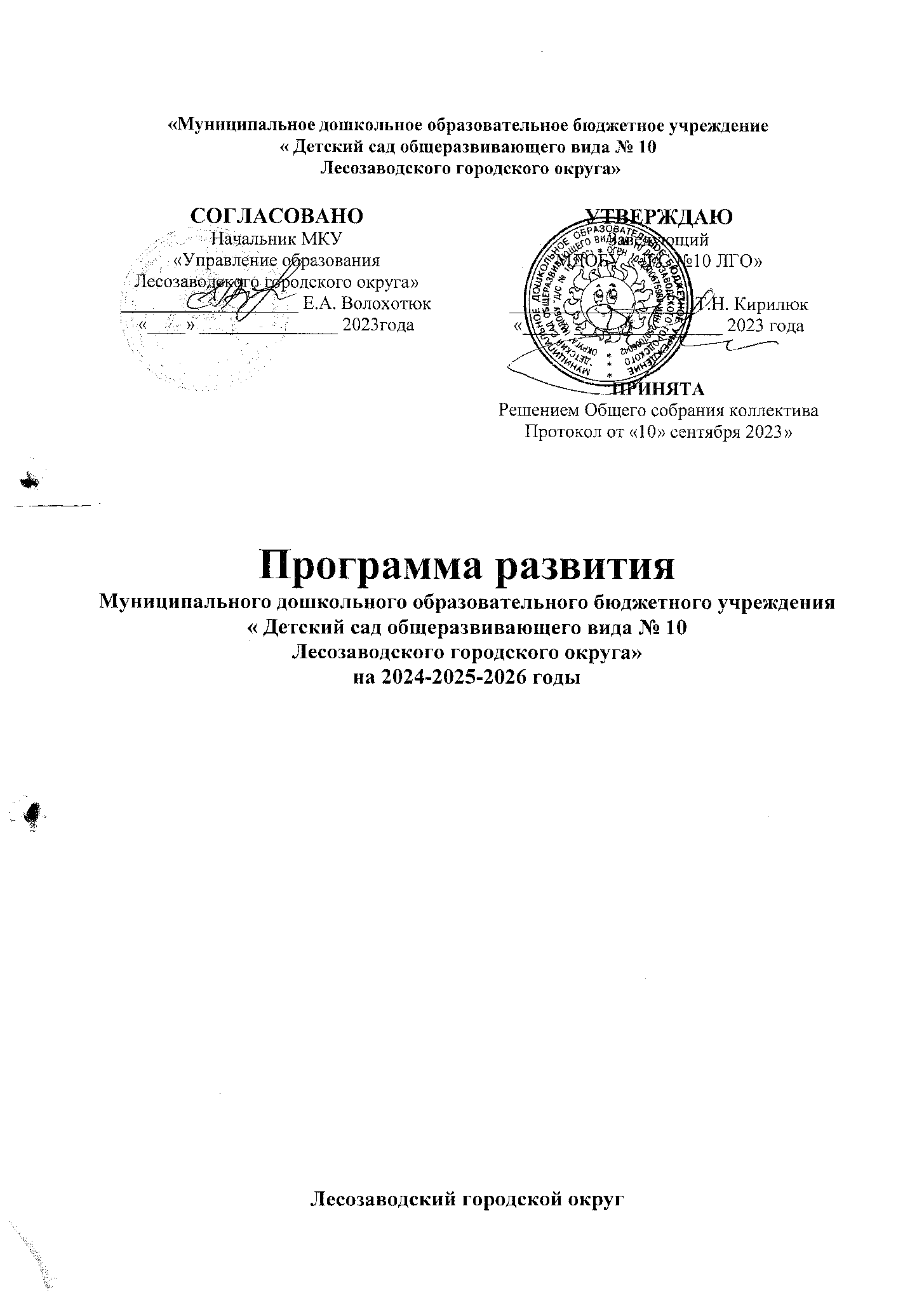 ПАСПОРТ ПРОГРАММЫ РАЗВИТИЯ	3РАЗДЕЛ IХАРАКТЕРИСТИКА ПРОБЛЕМЫ, НА РЕШЕНИЕ КОТОРОЙ НАПРАВЛЕНА 8 ПРОГРАММА РАЗВИТИЯИНФОРМАЦИОННАЯ СПРАВКА	8РАЗДЕЛ II	12ОСНОВНЫЕ ЦЕЛИ И ЗАДАЧИ ПРОГРАММЫ РАЗВИТИЯ, СРОКИ И ЭТАПЫ РЕАЛИЗАЦИИСТРАТЕГИЯ РАЗВИТИЯ ДОУ	12ЦЕЛИ И ЗАДАЧИ ПРОГРАММЫ РАЗВИТИЯ	12СРОКИ И ЭТАПЫ РЕАЛИЗАЦИИ ПРОГРАММЫ РАЗВИТИЯ	14МЕРОПРИЯТИЯ И УСЛОВИЯ ИХ РЕАЛИЗАЦИИ	14ЦЕЛЕВЫЕ ИНДИКАТОРЫ ПРОГРАММЫ РАЗВИТИЯ	18СИСТЕМА КОНТРОЛЯ ВЫПОЛНЕНИЯ ПРОГРАММЫ РАЗВИТИЯ	22РАЗДЕЛ III	23КОНЦЕПЦИЯ РАЗВИТИЯ ДЕТСКОГО САДАПРИНЦИПЫ РЕАЛИЗАЦИИ КОНЦЕПЦИИ	23РАЗДЕЛ IV	24ОБОСНОВАНИЕ РЕСУРСНОГО ОБЕСПЕЧЕНИЯ ПРОГРАММЫ РАЗВИТИЯПЕРЕЧЕНЬ ПРОГРАММНЫХ МЕРОПРИЯТИЙ ПО РАЗВИТИЮ И 26 УКРЕПЛЕНИЮ МАТЕРИЛЬНО-ТЕХНИЧЕСКОЙ БАЗЫ НА 2024-2025-2026 ГГ.РАЗДЕЛ V	32ОЦЕНКА СОЦИАЛЬНО-ЭКОНОМИЧЕСКОЙ ЭФФЕКТИВНОСТИ ПРОГРАММЫ РАЗВИТИЯПРИЛОЖЕНИЕ 1	38МОНИТОРИНГ ПРОГРАММЫ РАЗВИТИЯПРИЛОЖЕНИЕ 2	44АНАЛИЗ ВЫПОЛНЕНИЯ ПРОГРАММЫ РАЗВИТИЯ МДОБУ « Д/С №10 ЛГО»НА 2024-2026 УЧЕБНЫЕ ГОДЫуправления.Проводить маркетинговые мероприятия по выявлению запросов родителей на дополнительные платные образовательные услуги.Расширять количество и разнообразие дополнительных платных образовательных услуг по мере востребованности и исходя из возможностей учреждения.Подцель 2:	стабилизация достигнутого уровня состоянияфизического здоровья детей и медицинского сопровождения образовательного процесса через совершенствование материальных, кадровых и организационно-методических условий.Задачи:Повышать профессиональную компетентность педагогического коллектива в вопросах здоровье сбережения и физического развития детей.Оптимизировать двигательную развивающую среду.Совершенствовать	организационно-методическиеусловия физического развития детей.Подцель 3:	обеспечение равных возможностей дляполноценного развития каждого ребёнка в период дошкольного детства независимо от места проживания, пола, нации, языка, социального статуса, психофизиологических и других особенностей (в том числе ограниченных возможностей здоровья).Задачи:Повышать профессиональную компетентность педагогического коллектива в вопросах инклюзивного образования.Создавать необходимые условия для получения качественного образования детьми с ОВЗ.Подцель 4: расширение взаимодействия с социумом (семьей, школой, социокультурной средой города и др.).Задачи:Расширять психолого-педагогическое сопровождение                  семей воспитанников.Обеспечить функционирование учреждения какоткрытой системы.Подцель 5: обогащение предметно-пространственной среды и материально-технической базы согласно требованиям ФГОСДО.Задачи:Целенаправленно совершенствовать предметно развивающую среду с учетом оптимальной насыщенности, целостности, поли функциональности.Укреплять материально-техническую базу, обеспечивая целесообразность, информативность и комфорт.Оснащать образовательное пространство средствами обучения и воспитания, соответствующими материалами, в том числе расходным игровым,	спортивным,	оздоровительным оборудованием,РАЗДЕЛ IХАРАКТЕРИСТИКА ПРОБЛЕМЫ, НА РЕШЕНИЕ КОТОРОЙ
НАПРАВЛЕНА ПРОГРАММА РАЗВИТИЯСовременная ситуация в образовании выдвигает требования к непрерывности, прогрессивности и адаптивности образовательного процесса и профессиональной мобильности специалистов, которые его осуществляют. Это обусловлено необходимостью решать единовременно управленческие, финансово организационные, социально-педагогические, методические и другие задачи, стоящие перед образовательным учреждением. Перспективы и стратегия деятельности образовательного учреждения находят отражение в Программе развития, понимаемой как стратегический документ, определяющий систему текущих и перспективных действий и отношений, ориентированных на решение масштабных, сложных проблем образовательной среды конкретного образовательного учреждения.Цель написания программы - обеспечение работы ДОУ в режиме непрерывного развития, направленной на целостное и разностороннее развитие воспитанников.Содержание программы опирается на актуальный уровень развития детского сада, потенциальные возможности коллектива и руководства, ожидания родителей. Система управленческих действий, заложенных в программу, затрагивает всех участников образовательного процесса: детей, педагогов, администрацию, родителей. Программа акцентирует внимание на:формировании развивающей среды детского сада;профессиональном мастерстве педагогов;совершенствовании управления;качестве воспитательно-образовательного процесса;обеспечении гарантированных результатов развития каждого ребенка. Программа строится на понимании специфики дошкольного образования,зависимости его от социально - экономических условий страны и региона.Программа осуществляет три основные функции:определяет стратегию развития детского сада;выделяет приоритетные направления работы;ориентирует всю деятельность на конечный результат.ИНФОРМАЦИОННАЯ СПРАВКАНаименование ДОУ (вид) - документ, подтверждающий статусМуниципальное дошкольное образовательное бюджетное учреждение «Детский сад общеразвивающего вида №10 Лесозаводского городского округа», сокращенное название МДОБУ « Д/С №10 ЛГО» (Постановление администрации Лесозаводского городского округа от 13.10.2015 № 1356)Учредитель - Администрация Лесозаводского городского округа Руководитель организации: заведующий Татьяна Николаевна КирилюкИсторическая справка. Г од постройки, реконструкция, капитальный ремонтГод создания образовательного учреждения, его наименование:« Ясли – сад № 10 «Солнышко» Лесозаводского Гороно, 15.12.1978 г.Наименование нормативно-правового акта об открытии образовательного учреждения и дата его принятия отсутствует.Этапы реорганизации (правовая преемственность), сведения об изменении наименования, места расположения учреждения с указанием нормативно-правовых актов.19.02.1993 г. – Муниципальное дошкольное образовательное учреждение детский сад № 10  (Постановление администрации города Лесозаводска  Приморского края от 19.02.1993 г. № 169) на основании свидетельства  о государственной регистрации предприятия  № 169.21.08.2006 г. - Муниципальное дошкольное образовательное учреждение  № 10 Лесозаводского городского округа  (Перерегистрация  в Министерстве юстиции Р.Ф. свидетельство о государственной регистрации предприятия от 21.08.2006 г. серия 25 № 002647332)26.11.2008 г. - Муниципальное дошкольное образовательное учреждение «Детский сад общеразвивающего вида № 10 Лесозаводского городского округа»  На основании Устава, утвержден постановлением администрации Лесозаводского городского округа от 26.11.2008 г. за № 75506.09.2011 г. - Муниципальное дошкольное образовательное учреждение «Детский сад общеразвивающего вида № 10 Лесозаводского городского округа» На основании Устава. Утвержден Постановлением администрации Лесозаводского городского округа от 06.09.2011 г. за № 961Адрес, телефон, факс, электронная почта, сайт:	                                                                           692042, Приморский край, г. Лесозаводск, ул. Калининская 17Телефон: (42 355) 23-7-99 detsad_1978@mail.ru                                          Сайт учреждения: http://дс10.лго-обр.рф/ Тип здания (краткая характеристика здания, территории) МДОБУ « Д/С №10 ЛГО» находится в здании, построенном по типовому проекту. В детском саду имеются: музыкальный зал, театр, медицинский кабинет, процедурный кабинет, изолятор, методический кабинет.Здание рассчитано по проекту на 12 групп, 280 детей.Модель ДОО (количество групп, структурных подразделений, дополнительных помещений, режим работы общий)В ДОО функционируют 10 групп общеразвивающей направленности и логопедическая группа.Режим работы ДОО - 10,5 часов Рабочая неделя - 5 дней: понедельник-пятница c 7.30 до 18.00Социум взаимодействияМОБУ СОШ №1 ЛГО, МОБУ СОШ № 5 ЛГО, детская библиотека, библиотека им. Горького, Школа искусств, Спортивно-оздоровительный комплекс «Чемпион», Центр детского творчества, Детская поликлиника КГБУЗ «Лесозаводская ЦГБ», Учебно-методический центр МКУ «Управление образования Лесозаводского городского округа», дошкольные образовательные организации г. Лесозаводска, другие организации.Проанализировав внешнюю среду и внутренние ресурсы, мы выделили факторы, которые положительно влияют на формирование имиджа дошкольного образовательного учреждения:Территориальное местонахождение (удобное, один сад в микрорайоне, соседство с МОБУ СОШ №5 ЛГО, МОБУ СОШ №1 ЛГО, Школой искусств, спортивным комплексом, лесопарковой зоной отдыха).Детский сад имеет достаточно большой опыт работы на рынке оказания образовательных услуг и пользуется спросом у населения города.Детский сад известен в профессиональных кругах и среди общественности. А это важное условие создания конкурентоспособного учреждения.Профессионализм руководителя и педагогов напрямую влияет на качество оказания образовательных услуг, а, следовательно, и на имидж детского сада.В детском саду сложилась система ценностей, обычаев, традиций. Общие интересы, совместные мероприятия, творческие дела сплачивают коллектив педагогов и родителей, делают его более работоспособным и восприимчивым к инновациям.Использование ИКТ-технологий повышает эффективность воспитательно - образовательного процесса.Открытость и интегрированность дошкольного образовательного учреждения позволяют устанавливать и расширять партнерские связи. Организация результативно сотрудничает с учреждениями культуры и образования.Комфортная и эстетическая развивающая среда.Внедрение в практику работы здоровье сберегающих технологий. Отлаженная система физкультурно-оздоровительной работы.Все это работает на имидж учреждения. В тоже время жесткая конкуренция на рынке образовательных услуг, постоянно возрастающие запросы общества к воспитанию и образованию дошкольников дают повод к размышлению и выстраиванию стратегии развития дошкольного учреждения на перспективу.Работа детского сада в настоящий момент не соответствует желаемому идеалу в силу имеющихся объективных причин:Количество дополнительных платных образовательных услуг требует расширения. В настоящий момент запросы родителей на некоторые виды дополнительных платных образовательных услуг не совпадают с возможностями учреждения. Так, например, в учреждении нет специалистов по преподаванию английского языка для дошкольников, спортивных секций. Поэтому требуется анализ возможности учреждения сетевого взаимодействия с другими образовательными организациями для удовлетворения запроса родителей.Не достигнута стабилизация состояния физического развития здоровья детей и медицинского сопровождения образовательного процесса. Одной из причин этого служат частое отсутствие фельдшера в детском саду, в компетенцию которого входит отстранение больных детей. Отсутствие постоянного фельдшера происходит ввиду нехватки кадрового состава со стороны медицинского учреждения КГБУЗ «Лесозаводская ЦГБ». Снижение функционирования и повышения заболеваемости детей чаще всего наблюдается в зимний период, когда происходят вспышки заболеваний ОРВИ и гриппа, а также после выходных и праздничных дней, когда родители не приводят детей в детский сад без уважительной причины.Ввиду отсутствия финансовой возможности и дефицита бюджета, выделяемого учредителем, остается нерешенной проблема создания доступной среды для детей- инвалидов и имеющих статус ОВЗ.Необходимо запланировать ряд мероприятий для увеличения количества родителей, вовлеченных в разнообразные формы взаимодействия и удовлетворенных результатами работы учреждения и качеством образования.Требуется обогащение предметно-пространственной среды и материально-технической базы, а также увеличение штатного состава педагогов согласно требованиям ФГОС ДО.Кроме этого на момент анализа Программы развития учреждению требуется:капитальный ремонт музыкального зала, спортивного зала;замена линолеума в музыкальном, спортивном зале и административном холле;ремонт отопительной системы в театре;установка пожарной сигнализации, установка 2 дверей с доводчиками и уплотнителями в соответствии с пожарными нормами на выходах к лестничным маршам, установка дублирования сигналов системы пожарной сигнализации о возникновении пожара на пульт подразделения пожарной охраны без участия работников;установка отливов по периметру кровли здания;установка освещения уличной территории;произвести замену ламп накаливания на светодиодные во всех помещениях ДОУ по программе энергосбережения до 2025 года.Вышеперечисленные мероприятия требуют больших финансовых затрат и выделение бюджетного финансирования со стороны учредителя, поэтому решение этих вопросов остается за рамками Программы развития, ввиду постоянного дефицита муниципального бюджета.РАЗДЕЛ IIОСНОВНЫЕ ЦЕЛИ И ЗАДАЧИ ПРОГРАММЫ РАЗВИТИЯ,
СРОКИ И ЭТАПЫ РЕАЛИЗАЦИИСТРАТЕГИЯ РАЗВИТИЯ ДОУМиссия ДОУ: Обеспечивать качественное воспитание, образование и развитие дошкольников в соответствии с Федеральным государственным образовательным стандартом дошкольного образования в условиях поликультурного образовательного пространства и на основе гуманного и личностно ориентированного взаимодействия детей и взрослых.ЦЕЛИ И ЗАДАЧИ ПРОГРАММЫ РАЗВИТИЯОсновная цель: создание условий для повышения качества образовательного процесса, максимально обеспечивающего здоровьесбережение, развитие и саморазвитие воспитанников как основы успешного обучения в школе и повышения социального статуса дошкольного учреждения.Достижение основной цели Программы обеспечивается решением подцелей и выполнением соответствующих задач.Подцель 1: развитие самоуправления и модели образовательного учреждения в соответствии с запросами социума, расширяя количество образовательных услуг, обеспечивающих его конкурентоспособность.Задачи:Развивать систему органов самоуправления, обеспечивая государственнообщественный характер управления.Проводить маркетинговые мероприятия по выявлению запросов родителей на дополнительные платные образовательные услуги.Расширять количество и разнообразие дополнительных платных образовательных услуг по мере востребованности и исходя из возможностей учреждения.Подцель 2:	стабилизация достигнутого уровня состояния физического здоровья детей имедицинского сопровождения образовательного процесса через совершенствование материальных, кадровых и организационно-методических условий.Задачи: Повышать профессиональную компетентность педагогического коллектива в вопросах здоровьесбережения и физического развития детей.Оптимизировать двигательную развивающую среду.Совершенствовать организационно-методические условия физического развития детей.Подцель 3: обеспечение равных возможностей для полноценного развития каждого ребёнка в период дошкольного детства независимо от места проживания, пола, нации, языка, социального статуса, психофизиологических и других особенностей (в том числе ограниченных возможностей здоровья).Задачи:1. Повышать профессиональную компетентность педагогического коллектива в вопросах инклюзивного образования.2. Создавать необходимые условия для получения качественного образования детьми с ОВЗ.Подцель 4: расширение взаимодействия с социумом (семьей, школой, социокультурной средой города и др.).Задачи:Расширять психолого-педагогическое сопровождение семей воспитанников.Обеспечить функционирование учреждения как открытой системы.Подцель 5: обогащение предметно-пространственной среды и материально-технической базы согласно требованиям ФГОС ДО.Задачи:Целенаправленно совершенствовать предметно-развивающую среду с учетом оптимальной насыщенности, целостности, полифункциональности.Укреплять материально-техническую базу, обеспечивая целесообразность, информативность и комфорт.Оснащать образовательное пространство средствами обучения и воспитания, соответствующими материалами, в том числе расходным игровым, спортивным, оздоровительным оборудованием, инвентарем.СРОКИ И ЭТАПЫ РЕАЛИЗАЦИИ ПРОГРАММЫ РАЗВИТИЯ
МЕРОПРИЯТИЯ И УСЛОВИЯ ИХ РЕАЛИЗАЦИИПодцель 1: развитие самоуправления и модель образовательного учреждения в соответствии с запросами социума, расширяя количество образовательных услуг, обеспечивающих его конкурентоспособность.Подцель 2: стабилизация достигнутого уровня состояния физического здоровья детей и медицинского сопровождения образовательного процесса через совершенствование материальных, кадровых и организационно-методических условий.Подцель 3: обеспечение равных возможностей для полноценного развития каждого ребёнка в период дошкольного детства независимо от места проживания, пола, нации, языка, социального статуса, психофизиологических и других особенностей (в том числе ограниченных возможностей здоровья).Подцель 4: расширение взаимодействия с социумом (семьей, школой, социокультурной средой города и др.).Подцель 5: обогащение предметно-пространственной среды и материально-технической базы согласно требованиям ФГОС ДО.ЦЕЛЕВЫЕ ИНДИКАТОРЫ ПРОГРАММЫ РАЗВИТИЯ20СИСТЕМА КОНТРОЛЯ ВЫПОЛНЕНИЯ ПРОГРАММЫ РАЗВИТИЯВыполнение Программы развития будет обеспечено годовыми планами работы МДОБУ « Д/С №10 ЛГО». В годовой план включаются мероприятия из Программы развития. Разрабатывая план работы на год, администрация указывает, какой это год реализации программы развития (первый, второй, третий). Годовые планы в свою очередь дробятся на месячные. Реализуя годовой (месячный) план работы учреждения, коллектив выполняет, в т. ч. и мероприятия Программы развития. При таком интегрированном подходе руководителю будет удобно, легко и просто отслеживать выполнение программы и экономить ресурсы (временные, кадровые, информационные и проч.). Инструментом контроля выполнения программы развития является мониторинг (ПРИЛОЖЕНИЕ 1)Руководителем Программы развития является заведующий детским садом. Он несет персональную ответственность за ее реализацию, расходование выделяемых на выполнение программы финансовых средств, а также определяет формы и методы управления программой. Данная ответственность указана в положении о Программе развития учреждения.Сбор информации для мониторинга проводится каждые полгода. Полученные в ходе мониторинга результаты сравнивают со стартовыми.Система контроля выстраивается комплексно. То есть одновременно и взаимосвязано отслеживаются все стратегические направления Программы развития, все привлеченные ресурсы, достижения и неудачи с учетом изменений государственной политики в сфере образования, влияния внешней среды, социальных партнеров, потребностей рынка труда, других программ и проектов федерального, областного, муниципального уровня и уровня дошкольной организации.Отчет о выполнении очередного этапа программы развития включается в публичный доклад руководителя, который размещается на официальном сайте детского сада.                                                                       21РАЗДЕЛ IIIКОНЦЕПЦИЯ РАЗВИТИЯ ДЕТСКОГО САДАМуниципальное дошкольное образовательное бюджетное учреждение  «Детский сад общеразвивающего вида № 10 Лесозаводского городского округа», реализующее основную образовательную программу дошкольного образования в соответствии с ФГОС ДО сохраняет свой статус и, работая в режиме развития, формулирует свою концепцию развития на 2024-2025-2026 годы, какреализацию в детском саду педагогики развития;личностно-ориентированное отношение к ребенку;творческую самостоятельность и профессиональный рост педагогов;достижение нового современного качества дошкольного образования на основе сохранения его фундаментальности и соответствия актуальным и перспективным потребностям личности, общества и государства;обеспечение государственных гарантий доступности качественного дошкольного образования.ПРИНЦИПЫ РЕАЛИЗАЦИИ КОНЦЕПЦИИПринцип гуманизации обеспечивает равнодоступный для каждого ребенка выбор уровня, качества и направленности образования, основанного на общечеловеческих ценностях и общекультурном наследии человечества.Принцип открытости — предоставление непрерывного базисного и дополнительного образования в различных его формах. Принцип открытости обусловлен типом взаимодействия всех субъектов образовательного процесса и находит свое выражение в продуктивных формах деятельности.Принцип динамичности в контексте образовательного пространства ДОУ выражается в быстром обновлении информационного поля и реализации новых требований социума. Одним из средств инициирования и сопровождения этих изменений является мониторинг образовательного процесса.Принцип развития предполагает качественные изменения, происходящие внутри ДОУ, в ходе которых сохраняется все лучшее и приобретаются новые свойства, позволяющие учреждению развиваться и продуктивно взаимодействовать с социумом в новых динамичных условиях.Принцип интеграции — включение в структуру ДОУ новых элементов и организация взаимодействия внутри новообразований и между ними, а также межсистемное взаимодействие ДОУ с другими структурами социума.Принцип индивидуализации ориентирован на развитие индивидуальности всех участников образовательного процесса (ребенка, родителя, педагога), раскрытие их природных способностей, творческого потенциала и выражается в выстраивании индивидуальной траектории развития.Принцип социализации предполагает эффективное позиционирование учреждения в социальном пространстве.Принцип инновационности образования реализуется путем перевода ДОУ в поисковый режим деятельности на основе разработки и использования новых технологий образовательного процесса.РАЗДЕЛ IVОБОСНОВАНИЕ РЕСУРСНОГО ОБЕСПЕЧЕНИЯ
ПРОГРАММЫ РАЗВИТИЯДля разработки перечня мероприятий по развитию материально-технической базы в МДОБУ « Д/С №10 ЛГО» был проведен анализ состояния здания, территории, коммуникаций, предметно-развивающей среды, осуществлённых капитальных и текущих ремонтов, определены источники финансирования, ориентировочная стоимость планируемых работ.Программой предусмотрено решение первоочередных проблем учреждения, в то же время список запланированных мероприятий может быть расширен в случае привлечения дополнительных денежных средств. Для удобства реализации программные мероприятия были объединены в следующие разделы:ремонтные работы (включает виды работ по текущему и капитальному ремонту);энергосбережение (мероприятия, направленные на экономию энергоресурсов детского сада);обеспечение безопасности (мероприятия, направленные на создание безопасных условий пребывания детей в учреждении: обслуживание кнопки тревожной сигнализации, пожарной сигнализации, ремонт ограждения и т.п.)методическое обеспечение воспитательно-образовательного процесса (в данном разделе указаны количество и основные виды оборудования, литературы, методических пособий для создания развивающей среды учреждения, условий повышения профессионализма педагогических работников).Источниками финансирования программы являются: средства регионального бюджета, ежегодно выделяемые на учебные расходы в соответствии с региональным нормативом финансирования (расчет на одного воспитанника); внебюджетные средства (средства родительской платы, направленные на нужды учреждения (10 % от родительской платы за присмотр и уход за ребёнком), добровольные пожертвования родителей, спонсорская помощь, средства, полученные от организации дополнительных платных образовательных услуг).Средства на реализацию программы являются приблизительными и могут корректироваться.На реализацию программыв 2024 годуиз средств регионального бюджета предусмотрено - 707 000,00 рублей (из расчета 3 500 рублей на воспитанника)из внебюджетных источников - 862 000,00 рублей, из них 458 000,00 - 10 % родительской платы за присмотр и уход за воспитанниками, 404 000,00 рублей - доход от оказания дополнительных платных образовательных услугв 2025 годуиз средств регионального бюджета предусмотрено - 707 000,00 рублей (из расчета 3 500 рублей на воспитанника)из внебюджетных источников - 862 000,00 рублей, из них 458 000,00 - 10 % родительской платы за присмотр и уход за воспитанниками, 404 000,00 рублей - доход от оказания дополнительных платных образовательных услугв 2026 годуиз средств регионального бюджета предусмотрено - 707 000,00 рублей (из расчета 3 500 рублей на воспитанника)из внебюджетных источников - 862 000,00 рублей, из них 458 000,00 - 10 % родительской платы за присмотр и уход за воспитанниками, 404 000,00 рублей - доход от оказания дополнительных платных образовательных услугВ условиях дефицита местного бюджета, невозможно запланировать в Программе развития ряд мероприятий, требующих крупных финансовых затрат. Таких как установка сточной системы на крыше, пожарной сигнализации, замена окон на ПВХ и др. мероприятия, обеспечивающие пожарную и антитеррористическую безопасность, капитальные ремонты могут быть выполнены только лишь при поступлении средств местного бюджета и субъекта Российской Федерации.Реализация программных мероприятий позволит:создать условия, соответствующие современным тенденциям воспитания, обучения, развития и укрепления здоровья дошкольников;выполнить санитарно-эпидемиологические требования и требования пожарной и антитеррористической безопасности;организовать безопасные и комфортные условия пребывания детей в учреждении;обеспечить современным оборудованием подразделения учреждения;осуществить текущий ремонт;повысить эффективность сбережения энергоресурсов.ПЕРЕЧЕНЬ ПРОГРАММНЫХ МЕРОПРИЯТИЙ ПО РАЗВИТИЮ
И УКРЕПЛЕНИЮ МАТЕРИЛЬНО-ТЕХНИЧЕСКОЙ БАЗЫ НА 2024-2025-2026 ГГ1. Ремонтные работы3. Создание доступной среды для детей-инвалидов и детей с ОВЗРАЗДЕЛ VОЦЕНКА СОЦИАЛЬНО-ЭКОНОМИЧЕСКОЙ ЭФФЕКТИВНОСТИ ПРОГРАММЫ РАЗВИТИЯПодцель 1: развитие самоуправления и модели образовательного учреждения в соответствии с запросами социума, расширяя количество образовательных услуг, обеспечивающих его конкурентоспособность.	Подцель 2: стабилизация достигнутого уровня состояния физического здоровья детей и медицинского сопровождения образовательного процесса через совершенствование материальных, кадровых и организационно-методических условий.	Подцель 3: обеспечение равных возможностей для полноценного развития каждого ребёнка в период дошкольного детства независимо от места проживания, пола, нации, языка, социального статуса, психофизиологических и других особенностей (в том числе ограниченных возможностей здоровья).	33Подцель 4: расширение взаимодействия с социумом (семьей, школой, социокультурной средой города и др.).343536ПРИЛОЖЕНИЕ 1МОНИТОРИНГ ПРОГРАММЫ РАЗВИТИЯРЕАЛИЗАЦИЯ МЕРОПРИЯТИЙ ПРОГРАММЫ РАЗВИТИЯНА ПЕРВОМ ЭТАПЕ2020-2021 УЧЕБНОГО ГОДАПодцель 2: стабилизировать достигнутый уровень состояния физического здоровья детей и медицинского сопровождения образовательного процесса через совершенствование материальных, кадровых и организационно-методических условий.Подцель 3: обеспечение равных возможностей для полноценного развития каждого ребёнка в период дошкольного детства независимо от места проживания, пола, нации, языка, социального статуса, психофизиологических и других особенностей (в том числе ограниченных возможностей здоровья).Подцель 4: расширять взаимодействие с социумом (семьей, школой, социокультурной средой города и др.). Осуществлять сетевое взаимодействие с образовательными организациями города.Подцель 5:	обогащать предметно-пространственную среду и материальнотехническую базу согласно требованиям ФГОС ДО.РЕАЛИЗАЦИЯ МЕРОПРИЯТИЙ ПРОГРАММЫ РАЗВИТИЯНА ВТОРОМ ЭТАПЕ2021-2022 УЧЕБНОГО ГОДАПодцель 2: стабилизировать достигнутый уровень состояния физического здоровья детей и медицинского сопровождения образовательного процесса через совершенствование материальных, кадровых и организационно-методических условий.Подцель 3: обеспечение равных возможностей для полноценного развития каждого ребёнка в период дошкольного детства независимо от места проживания, пола, нации, языка, социального статуса, психофизиологических и других особенностей (в том числе ограниченных возможностей здоровья)Подцель 4: расширять взаимодействие с социумом (семьей, школой, социокультурной средой города и др.). Осуществлять сетевое взаимодействие с образовательными организациями города.Подцель 5:	обогащать предметно-пространственную среду и материальнотехническую базу согласно требованиям ФГОС ДО.                       РЕАЛИЗАЦИЯ МЕРОПРИЯТИЙ ПРОГРАММЫ РАЗВИТИЯНА ТРЕТЬЕМ ЭТАПЕ2022-2023  УЧЕБНОГО ГОДАПодцель 1:	совершенствовать развитие самоуправления в ДОУ и модельобразовательного учреждения в соответствии с запросами социума, расширяя количество образовательных услуг, обеспечивающих его конкурентоспособность.Подцель 2: стабилизировать достигнутый уровень состояния физического здоровья детей и медицинского сопровождения образовательного процесса через совершенствование материальных, кадровых и организационно-методических условий.Подцель 3: обеспечение равных возможностей для полноценного развития каждого ребёнка в период дошкольного детства независимо от места проживания, пола, нации, языка, социального статуса, психофизиологических и других особенностей (в том числе ограниченных возможностей здоровья).Подцель 4: расширять взаимодействие с социумом (семьей, школой, социокультурной средой города и др.). Осуществлять сетевое взаимодействие с образовательными организациями города.Подцель 5:	обогащать предметно-пространственную среду и материальнотехническую базу согласно требованиям ФГОС ДО.АНАЛИЗ ВЫПОЛНЕНИЯ ЦЕЛЕВЫХ ИНДИКАТОРОВ
ПРОГРАММЫ РАЗВИТИЯ НА 2020-2023V. Итоги административно-хозяйственной работыЗа время реализации этапов Программы развития в учреждении проведен ряд мероприятий по совершенствованию материально-технической базы детского сада.В мае 2020 года за счет внебюджетных средств из родительской платы приобрели 2 электро мясорубки, три ноутбука, с помощью родителей произведен ремонт приемных и групп.В августе 2021 года за счет внебюджетных средств приобрели утюги – 3 штуки, отпариватель, из средств регионального бюджета на учебные расходы были приобретены мягкие модули в театральную студию. Учебная мебель на три возрастные группы.В 2022 году  из внебюджетных средств были приобретены: пылесос, провели капитальный ремонт музыкального зала, ремонтные работы на пищеблоке, произведен дизайн трех лестничных пролетов, замена труб холодного и горячего водоснабжения в подвальном помещении.В 2023 году  из не бюджетных средств произвели замену линолеума в Старшей группе «А» , из средств регионального финансирования субвенции на учебные расходы был приобретен спортивный инвентарь (мягкие модули) приобрели малые формы на игровых участках (кораблики 10 штук, машины 2 штуки, песочницы 5 штук, скамейки 3 штуки и беседка.В учреждении регулярно проводится анализ сбережения электро-, тепло- и водо ресурсов, проводится ряд мероприятий по соблюдению санитарных норм, пожарной безопасности, охраны труда, охранные мероприятия антитеррористической направленности. 58V. ЗаключениеПо результатам анализа реализации этапов Программы развития на 2021-2023 учебные годы можно сделать вывод: запланированные подцели и задачи Программы развития выполнены, но не в полном объеме.Остается ряд нерешенных задач, а именно:Количество дополнительных платных образовательных услуг требует расширения. В настоящий момент запросы родителей на некоторые виды дополнительных платных образовательных услуг не совпадают с возможностями учреждения. Так, например, в учреждении нет специалистов по преподаванию английского языка для дошкольников, спортивных секций. Поэтому требуется анализ возможности учреждения сетевого взаимодействия с другими образовательными организациями для удовлетворения запроса родителей.Снижение функционирования и повышения заболеваемости детей чаще всего наблюдается в зимний период, когда происходят вспышки заболеваний ОРВИ и гриппа, а также после выходных и праздничных дней, когда родители не приводят детей в детский сад без уважительной причины.Ввиду отсутствия финансовой возможности и дефицита бюджета, выделяемого учредителем, остается нерешенной проблема создания доступной среды для детей- инвалидов и имеющих статус ОВЗ.Необходимо запланировать ряд мероприятий для увеличения количества родителей, вовлеченных в разнообразные формы взаимодействия и удовлетворенных результатами работы учреждения и качеством образования.Требуется обогащение предметно-пространственной среды и материальнотехнической базы, а также увеличение штатного состава педагогов согласно требованиям ФГОС ДО.Кроме этого на момент анализа Программы развития учреждению требуется:капитальный ремонт музыкального зала, спортивного зала;замена линолеума в	музыкальном, спортивном зале иадминистративном холле;ремонт отопительной системы в административном холле;установка пожарной сигнализации, установка 2 дверей с доводчиками и уплотнителями в соответствии с пожарными нормами на выходах к лестничным маршам, установка дублирования сигналов системы пожарной сигнализации о возникновении пожара на пульт подразделения пожарной охраны без участия работников;установка отливов по периметру кровли здания;установка оборудования для обеспечения антитеррористической защищенности учреждения;произвести замену ламп накаливания на светодиодные во всех помещениях ДОУ по программе энергосбережения до 2025 года.Вышеперечисленные мероприятия требуют больших финансовых затрат и выделение бюджетного финансирования со стороны учредителя, поэтому решение этих вопросов остается за рамками Программы развития, ввиду постоянного дефицита муниципального бюджета.На основе результатов проведенного анализа Программы развития на 2021-2023 учебный год перед коллективом МДОБУ « Д/С № 10 ЛГО» определяются следующие цели и задачи на 2024-2025-2026 год, которые необходимо отразить в Программе развития на этот период:Основная цель: создание условий для повышения качества образовательного процесса, максимально обеспечивающего здоровьесбережение, развитие и саморазвитие воспитанников как основы успешного обучения в школе и повышения социального статуса дошкольного учреждения.Достижение основной цели Программы обеспечивается решением подцелей и выполнением соответствующих задач.Подцель 1: развитие самоуправления и модели образовательного учреждения в соответствии с запросами социума, расширяя количество образовательных услуг, обеспечивающих его конкурентоспособность.Задачи:Развивать систему органов самоуправления, обеспечивая государственнообщественный характер управления.Проводить маркетинговые мероприятия по выявлению запросов родителей на дополнительные платные образовательные услуги.Расширять количество и разнообразие дополнительных платных образовательных услуг по мере востребованности и исходя из возможностей учреждения.Подцель 2: стабилизация достигнутого уровня состояния физического здоровья детей и медицинского сопровождения образовательного процесса через совершенствование материальных, кадровых и организационно-методических условий.Задачи: Повышать профессиональную компетентность педагогического коллектива в вопросах здоровьесбережения и физического развития детей.Оптимизировать двигательную развивающую среду.Совершенствовать организационно-методические условия физического развития детей.Подцель 3: обеспечение равных возможностей для полноценного развития каждого ребёнка в период дошкольного детства независимо от места проживания, пола, нации, языка, социального статуса, психофизиологических и других особенностей (в том числе ограниченных возможностей здоровья).Задачи: Повышать профессиональную компетентность педагогического коллектива в вопросах инклюзивного образования.Создавать необходимые условия для получения качественного образования детьми с ОВЗ.Подцель 4: расширение взаимодействия с социумом (семьей, школой, социокультурной средой города и др.).Задачи:Расширять психолого-педагогическое сопровождение семей воспитанников.Обеспечить функционирование учреждения как открытой системы.Подцель 5: обогащение предметно-пространственной среды и материально-технической базы согласно требованиям ФГОС ДО.Задачи:Целенаправленно совершенствовать предметно-развивающую среду с учетом оптимальной насыщенности, целостности, полифункциональности.Укреплять материально-техническую базу, обеспечивая целесообразность, информативность и комфорт.Оснащать образовательное пространство средствами обучения и воспитания, соответствующими материалами, в том числе расходным игровым, спортивным, оздоровительным оборудованием, инвентарем.60Дата принятия решения о разработке Программы развития, дата её утвержденияРешение Общего собрания коллектива о разработкеПрограммы развития на 2024-2025-2026 годыПРИНЯТАРешением Общего собрания коллектива Протокол от «10» сентября 2023 года Заказчик Программы развитияИнициативная группа ДООИсполнитель Программы развитияУчастники образовательного процесса дошкольной образовательной организации - педагогический коллектив, учебно-вспомогательный и обслуживающий персонал, родители.Основания для разработки Программы развитияКонвенция о правах ребенкаКонституция РФФедеральный закон от 29.12.2012 г. №273-ФЗ «Об образовании в Российской Федерации»СанПиН 2.4.3648-20«Санитарно эпидемиологические требования к устройству, содержанию и организации режима работы дошкольных образовательных организаций»Приказ Министерства образования Российской Федерации «Об утверждении Порядка организации и осуществления образовательной деятельности по общеобразовательным программам дошкольного образования» от 31.07.2020 № 373Федеральный государственный образовательный стандарт дошкольного образования (ФГОС ДО)Государственная программа РФ «Развитие образования» на 2018-2025 годы, утв. постановлением Правительства РФ от 26 декабря 2017 года №1642Национальный проект «ОБРАЗОВАНИЕ», утвержденный президиумом Совета при Президенте Российской Федерации по стратегическому развитию и национальным проектам (протокол от 3 сентября 2018 г. №10)Цели и задачи Программы развитияОсновная цель: создание условий для повышения качества образовательного процесса, максимально обеспечивающего здоровье сбережение, развитие и саморазвитие воспитанников как основы успешного обучения в школе и повышения социального статуса дошкольного учреждения.Достижение основной цели Программы обеспечивается решением подцелей и выполнением соответствующих задач. Подцель 1: развитие самоуправления и модели образовательного учреждения в соответствии с запросами социума, расширяя количество образовательных услуг, обеспечивающих его конкурентоспособность.Задачи:1. Развивать систему органов самоуправления, обеспечивая государственно-общественный характеринвентарем.Сроки и этапы реализации Программы развития1 -й этап - 2024 годй этап - 2025 год3-й этап - 2026 годОбъёмы и источники финансирования Программы развитияИсточниками финансирования программы являются:средства регионального бюджета, ежегодно выделяемые на учебные расходы в соответствии с региональным нормативом финансирования (расчет на одного воспитанника)внебюджетные средства (средства родительской платы, направленные на нужды учреждения (10 % от родительской платы за присмотр и уход за ребёнком), добровольные пожертвования родителей, спонсорская помощь, средства, полученные от организации дополнительных платных услуг).Средства на реализацию программы являются приблизительными и могут корректироваться. в 2024 годуиз средств регионального бюджета предусмотрено - 707 000,00 рублей (из расчета 3 500 рублей на воспитанника)из внебюджетных источников - 862 000,00 рублей, из них 458 000,00 - 10 % родительской платы за присмотр и уход за воспитанниками, 404 000,00 рублей - доход от оказания дополнительных платных образовательных услугв 2025 годуиз средств регионального бюджета предусмотрено - 707 000,00 рублей (из расчета 3 500 рублей на воспитанника)из внебюджетных источников - 862 000,00 рублей, из них 458 000,00 - 10 % родительской платы за присмотр и уход за воспитанниками, 404 000,00 рублей - доход от оказания дополнительных платных образовательных услугв 2026 годуиз средств регионального бюджета предусмотрено - 707 000,00 рублей (из расчета 3 500 рублей на воспитанника)из внебюджетных источников - 862 000,00 рублей, из них 458 000,00 - 10 % родительской платы за присмотр и уход за воспитанниками, 404 000,00 рублей - доход от оказания дополнительных платных образовательных услугСовершенствование материально-технической базы детского садаПеречень программных мероприятий по развитию и укреплению материально-технической базы на 2024-2025-2026 гг.:Ремонтные работыЭнергосбережениеПриобретение оборудованияОбеспечение безопасностиМетодическое обеспечение учебно-образовательного процессаОбеспечение присмотра и ухода за воспитанникамиЦелевые индикаторы (показатели) и значения программыОбеспечение эффективности программы развитияЦелевое значение 2025 годСтабильность численности педагогов, участвующих в программах повышения квалификации (%)высокое качество дошкольного образования100%Доля педагогов, имеющих профессиональное педагогическое образование (среднее и высшее или проф. переподготовку (в %)высокое качество дошкольного образования100%Доля педагогов, имеющих высшую и первую квалификационную категорию (в %)высокое качество дошкольного образованияНе менее 83%Наличие педагогов, принимающих участие в конкурсном движениимуниципального уровнярегионального уровняфедерального уровнямеждународного уровняэффективное использование современных образовательных технологий. участие в конкурсах, фестивалях, смотрах различного уровня100%Сохранение кадрового состававысокое качество дошкольного образования. создание условий для укрепления здоровья воспитанников. создание условий для дополнительного развития детей, расширение спектра услуг, предоставляемых дошкольной организациейНе менее 100%Сохранение контингента воспитанниковобеспечение доступности дошкольного образования100%Количество групп, в том числе группа кратковременного пребыванияобеспечение доступности дошкольного образования10Достижение показателей выполнения муниципального задания:ФункционированиеКоличество дней, пропущенных по болезни 1 ребёнком в месяцвысокое качество дошкольного образования. создание условий для укрепления здоровья воспитанников75 %1,5 детодняОбеспечение стабильных показателей удовлетворенности родителей результатами работы ДОУ (%)позитивное отношение родителей и общественности к дошкольной организации90%Увеличение количества родителей, вовлеченных в разнообразные формы взаимодействия с ДОУ (%)высокое качество дошкольного образования. создание условий для укрепления здоровья воспитанников. позитивное отношение родителей и общественности к дошкольной организации85%Обеспечение оснащения групп в соответствии с требованиями ФГОС ДОобогащение предметно пространственной среды и материально технической базы согласно требованиям ФГОС ДО80%Повышение качества образованияэффективное использование современных образовательных технологий, высокое качество дошкольного образования95%Обеспечение доступной среды и условий длядетей с ОВЗРазработка локальных актов, регулирующих организацию работы с детьми с ОВЗ в соответствии с требованиями законодательства.Создание доступной среды и условий, обеспечивающих удовлетворение особых образовательных потребностей детей с ограниченными возможностями здоровьяПовышение квалификации педагогов в вопросах инклюзивного образованияравные возможности для полноценного развития каждого ребёнка в период дошкольного детства независимо от места проживания, пола, нации, языка, социального статуса,психофизиологических и других особенностей (в том числе ограниченных возможностей здоровья)100%Нанесение разметки для слабовидящих, установка пандусов на центральном входе и центральном лестничном марше100%Наличие платных образовательных услугсоздание условий для дополнительного развития детей, расширение спектра услуг, предоставляемых дошкольной организацией7 услугИспользование в работе сайта ДОО (в том числе Интернет-сайта ЛГО),Те1е§гаш, ВКонтакте.обеспечение открытости участия органов самоуправления в управлении ДОУ через официальный сайт, позитивное отношение родителей и общественности к дошкольной организацииЕжемесячная работа сайта 100%Публичная отчетность о работе ДООпозитивное отношение родителей и общественности к дошкольной организацииЕжемесячноМероприятия1этап 2024 год2 этап 2025 год3 этап 2026 годОжидаемыйрезультат1.Развивать систему органов самоуправления, обеспечивая государственнообщественный характер управления.1.Развивать систему органов самоуправления, обеспечивая государственнообщественный характер управления.1.Развивать систему органов самоуправления, обеспечивая государственнообщественный характер управления.1.Развивать систему органов самоуправления, обеспечивая государственнообщественный характер управления.1.Развивать систему органов самоуправления, обеспечивая государственнообщественный характер управления.1.1.Внесение изменений в нормативные акты и разработка новых локальных актов, регулирующих организацию работы органов самоуправления в соответствии с требованиями Федерального закона от 29.12.2012г. № 273-ФЗ «Об образовании в Российской Федерации»По мере необходимостиПо мере необходимостиПо мере необходимостиНормативные и локальные акты1.2.Обеспечение открытости участия органов самоуправления в управлении ДОУ через официальный сайтПостоянноПостоянноПостоянноСистемная работа сайта2. Проводить маркетинговые мероприятия по выявлению запросов родителей на дополнительные платные образовательные услуги.2. Проводить маркетинговые мероприятия по выявлению запросов родителей на дополнительные платные образовательные услуги.2. Проводить маркетинговые мероприятия по выявлению запросов родителей на дополнительные платные образовательные услуги.2. Проводить маркетинговые мероприятия по выявлению запросов родителей на дополнительные платные образовательные услуги.2. Проводить маркетинговые мероприятия по выявлению запросов родителей на дополнительные платные образовательные услуги.2.1. Проведение опросов родителей по выявлению запросов на дополнительные платные образовательные услугиАвгуст 2024 годаАвгуст 2025 годаАвгуст 2026 годаОбобщение результатов опроса, выявление запросов родителей на дополнительные платныеобразовательныеуслуги3. Расширять количество и разнообразие дополнительных платных образовательных услуг по мере востребованности и исходя из возможностей учреждения.3. Расширять количество и разнообразие дополнительных платных образовательных услуг по мере востребованности и исходя из возможностей учреждения.3. Расширять количество и разнообразие дополнительных платных образовательных услуг по мере востребованности и исходя из возможностей учреждения.3. Расширять количество и разнообразие дополнительных платных образовательных услуг по мере востребованности и исходя из возможностей учреждения.3. Расширять количество и разнообразие дополнительных платных образовательных услуг по мере востребованности и исходя из возможностей учреждения.Художественно-эстетическаянаправленностьСентябрь 2024 годаСентябрь 2025 годаСентябрь 2026 годаСозданы новые платныеобразовательныеуслугиСоциально-педагогическаянаправленностьСентябрь 2024 годаСентябрь 2025 годаСентябрь 2026 годаСозданы новые платныеобразовательныеуслугиФизкультурно-спортивнаянаправленностьСентябрь 2024 годаСентябрь 2025 годаСентябрь 2026 годаСозданы новые платныеобразовательныеуслугиМероприятия1 этап 2 этап 3 этап 2024 год 2025 год 2026 годОжидаемыйрезультат1. Повышать профессиональную компетентность педагогического коллектива в вопросах здоровьесбережения и физического развития детей1. Повышать профессиональную компетентность педагогического коллектива в вопросах здоровьесбережения и физического развития детей1. Повышать профессиональную компетентность педагогического коллектива в вопросах здоровьесбережения и физического развития детейПовышениеквалификации педагогов по овладению здоровьесберегающими технологиямиПостоянноПовышение профессиональной компетентности педагогического коллектива в вопросахздоровьесбережения и физического развития детей.2. Оптимизировать двигательную развивающую среду2. Оптимизировать двигательную развивающую среду2. Оптимизировать двигательную развивающую средуПриобретение спортивного оборудования для игр зимой и летом, а также оборудования спортзала и спортивной площадкиПо мере необходимостиПополнениеспортивногооборудования3.Совершенствовать организационно-методические условия физического развития детей3.Совершенствовать организационно-методические условия физического развития детей3.Совершенствовать организационно-методические условия физического развития детейАктивизация коллективных ииндивидуальных форм методической работы с педагогами по вопросам физического развития детейПостоянноАктивизация в образовательном процессе технологий по оздоровлению и воспитанию здорового образа жизнидошкольниковМероприятия1 этап 2 этап 3 этап 2024 год 2025 год 2026 годОжидаемыйрезультат1. Повышать профессиональную компетентность педагогического коллектива в вопросах инклюзивного образования.1. Повышать профессиональную компетентность педагогического коллектива в вопросах инклюзивного образования.1. Повышать профессиональную компетентность педагогического коллектива в вопросах инклюзивного образования.Повышение квалификации педагогов в вопросах инклюзивного образования.ПостоянноГотовность педагогического коллектива к работе с детьми с ОВЗ.2. Создавать необходимые условия для получения качественного образования детьми с ОВЗ.2. Создавать необходимые условия для получения качественного образования детьми с ОВЗ.2. Создавать необходимые условия для получения качественного образования детьми с ОВЗ.2. Создавать необходимые условия для получения качественного образования детьми с ОВЗ.Внесение изменений в локальные акты, регулирующие организацию работы с детьми с ОВЗ в соответствии с требованиями законодательства.По мере необходимостиПо мере необходимостиВнесеныизменения в пакет документов по организации работы с детьми с ОВЗ.Создание доступной среды и условий, обеспечивающих удовлетворение особых образовательных потребностей детей с ограниченными возможностями здоровьяНанесениеразметкидляслабовидящихПриобретение мобильных переносных пандусов для инвалидных колясок на центральный вход и лестничные маршиЧастично созданы доступная среда и условия для детей с ОВЗ.Мероприятия1 этап 2 этап 3 этап 2024 год 2025 год 2026 годОжидаемыйрезультат1. Расширять психолого-педагогическое сопровождение семей воспитанников.1. Расширять психолого-педагогическое сопровождение семей воспитанников.1. Расширять психолого-педагогическое сопровождение семей воспитанников.1.1 .Работа с семьями воспитанников по направлению профилактики безнадзорности и беспризорности совместно с комиссией по делам несовершеннолетних, отделом опеки и попечительства, отделом социальной защиты населения.ПостоянноПоложительная динамика в работе с родителями из семей риска.1.2. Совершенствование наглядно-информационных форм работы с семьейПостоянноСоздание информационнокоммуникативной среды, обеспечивающей повышение компетентности родителей (законных представителей)в вопросах развития и образования, охраны и укрепления здоровья детей.1.3. Активизировать нетрадиционные формы работы с родителямиПостоянноСоздание информационнокоммуникативной среды, обеспечивающей повышение компетентности родителей (законных представителей)в вопросах развития и образования, охраны и укрепления здоровья детей.2. Обеспечить функционирование учреждения как открытой системы.рование учреждения как открытой системы.2. Обеспечить функционирование учреждения как открытой системы.рование учреждения как открытой системы.2. Обеспечить функционирование учреждения как открытой системы.рование учреждения как открытой системы.2.1.Использованиересурсовсоциокультурной среды (образовательные организации, библиотеки, музеи и др.)ПостоянноОбогащение образовательного процесса, сетевое взаимодействие с образовательными организациями города.2.2. Привлечение родительской общественности к управлению учреждением как основных участников образовательного процесса.ПостоянноАктивизация родителей к участию в общественном управлении деятельностью учреждения.Мероприятия1 этап 2 этап 3 этап 2024 год 2025 год 2026 годОжидаемыйрезультат1. Целенаправленно совершенствовать предметно-развивающую среду с учетом оптимальной насыщенности, целостности, полифункциональности1. Целенаправленно совершенствовать предметно-развивающую среду с учетом оптимальной насыщенности, целостности, полифункциональности1. Целенаправленно совершенствовать предметно-развивающую среду с учетом оптимальной насыщенности, целостности, полифункциональности1.1.Приобретение современного раздаточного и дидактического материала для реализации основной образовательной программы дошкольного образованияПостоянноОбогащение предметнопространственной среды согласно требованиям ФГОС ДО не менее чем на 80%1.2.Приобретение музыкальных инструментов и пополнение содержания костюмернойПо мере необходимостиОбогащение предметнопространственной среды согласно требованиям ФГОС ДО не менее чем на 80%2.Укреплять материально-техническую базу, обеспечивая целесообразность, информативность и комфорт (приложение)2.Укреплять материально-техническую базу, обеспечивая целесообразность, информативность и комфорт (приложение)2.Укреплять материально-техническую базу, обеспечивая целесообразность, информативность и комфорт (приложение)3.Оснащать образовательное пространство средствами обучения и воспитания, соответствующими материалами, в том числе расходным игровым, спортивным, оздоровительным оборудованием, инвентарем3.Оснащать образовательное пространство средствами обучения и воспитания, соответствующими материалами, в том числе расходным игровым, спортивным, оздоровительным оборудованием, инвентарем3.Оснащать образовательное пространство средствами обучения и воспитания, соответствующими материалами, в том числе расходным игровым, спортивным, оздоровительным оборудованием, инвентарем3.1.Приобретение игрушек и методического обеспеченияПостоянноПополнениеобразовательногопространства3.2.Обеспечение методическим комплексом в соответствии с ФГОС ДОПостоянноПополнениеобразовательногопространстваЦелевые индикаторы (показатели) и значения программыОбеспечениеэффективности программы развитияЗначение показателей на момент разработки программы 2023 год2024 год2025 год2026годСтабильность численности педагогов, участвующих в программах повышения квалификации (%)высокое качество дошкольного образования100%100%100%100%Доля педагогов, имеющих профессиональное педагогическое образование (среднее и высшее или проф. переподготовку (в %)высокое качество дошкольного образования100%100%100%100%Доля педагогов, имеющих высшую и первую квалификационную категорию(в %)высокое качество дошкольного образования83%Не менее 83 %Не менее 83%Не менее 83%Наличие педагогов, принимающих участие в конкурсном движениимуниципального уровнярегионального уровняфедерального уровнямеждународного уровняэффективное использование современных образовательных технологий, участие в конкурсах, фестивалях, смотрах различного уровня100%100%100%100%Сохранение кадрового состававысокое качество дошкольного образования, создание условий для укрепления здоровья воспитанников. создание условий для дополнительного развития детей, расширение спектра услуг,предоставляемых дошкольной организацией100%Не менее 100%Не менее 100%Не менее 100%Сохранение контингента воспитанниковобеспечение доступности дошкольного образования100%100%100%100%Количество групп, в том числе группа кратковременного пребыванияобеспечение доступности дошкольного образования10111111Достижение показателей выполнения муниципального задания:ФункционированиеКоличество дней, пропущенных по болезни 1 ребёнком в месяцвысокое качество дошкольного образования, создание условий для укрепления здоровья воспитанников70%2,5 детодня73%2,3 детодня74%2,0 детодня75 %1,5 детодняОбеспечение стабильных показателей удовлетворенности родителей результатами работы ДОУ (%)позитивное отношение родителей и общественности к дошкольной организации85%87%89%90%Увеличение количества родителей, вовлеченных в разнообразные формы взаимодействия с ДОУ (%)высокое качество дошкольного образования, создание условий для укрепления здоровья воспитанников, позитивное отношение родителей и общественности к дошкольной организации70%75%80%85%Обеспечение оснащения групп в соответствии с требованиями ФГОСДОобогащение предметнопространственной среды и материально-технической базы согласно требованиям ФГОС ДО60%65%70%80%Повышение качества образованияэффективное использование современных образовательных технологий, высокое качество дошкольного образованияРезультатыосвоениявоспитанникамиосновнойобразовательнойпрограммы - 95,2%Не ниже 90%Не ниже 90%Не ниже 90%• Повышение квалификациипедагогов в вопросах инклюзивного образованияПройдены курсы повышения квалификац ии 100% педагогов100%100%100%Наличие платных образовательных услугсоздание условий для дополнительного развития детей, расширение спектра услуг, предоставляемых дошкольной организацией5 услуги6 услуг6 услуг7 услугИспользование в работе раз в месяц сайта ДОО (в том числе Интернетсайта ЛГО)обеспечение открытости участия органов самоуправления в управлении ДОУ через официальный сайт, позитивное отношение родителей и общественности к дошкольной организацииЕжемесячная работа сайта 100%Ежемесячная работа сайта 100%Ежемесячная работа сайта 100%Ежемесячная работа сайта 100%Публичная отчетность о работе ДООпозитивное отношение родителей и общественности к дошкольной организацииОдин раз в годОдин раз в годОдин раз в годОдин раз в годВид работОбъемОбъемОбъемИсточники финансирования (руб.)Источники финансирования (руб.)Источники финансирования (руб.)Источники финансирования (руб.)Источники финансирования (руб.)Источники финансирования (руб.)ПримечаниеВид работ202420252026202420242025 (прогноз)2026(прогноз)2026(прогноз)ПримечаниеВид работ202420252026субвенциянаучебныерасходывнебюджетсубвенциянаучебныерасходывнебюджетсубвенциянаучебныерасходывнебюджетПримечаниеТекущий ремонт радиаторов отопления5 шт5 шт.5 шт.40 000,0040 000,0040 000,00Соблюдение санитарных нормЗамена смесителей5 шт5 шт5 шт12 500,0012 500,0012 500,00По мере выхода из строяЗамена труб холодного и горячего водоснабжения20 м10 м10 м35 000,0018 000,0018 000,00По мере выхода из строяЗамена канализации20 м5 м5 м30 000,005 000,005 000,00По мере выхода из строяЗамена осветительных приборов10 шт10 шт10 шт12 000,0012 000,0012 000,00Соблюдение санитарных нормРемонт теневых навесов1 шт100 000,00Соблюдение санитарных нормТекущий ремонт прачечной52 м215 000,00Соблюдение санитарных нормКосметический ремонт пищеблока78,8 м225 000, 00Соблюдение санитарных нормУстановка уличного освещения8 шт40 000,00Соблюдение санитарных нормКосметический ремонт групп10групп10групп10групп100 000,00100 000,00100 000,00Соблюдение санитарных нормРемонт радиаторов отопления в административном холле10 шт80 000,00Соблюдение санитарных нормИтого:244 000332 500287 500Вид работОбъемОбъемОбъемИсточники финансирования (Источники финансирования (Источники финансирования (Источники финансирования (руб.)руб.)ПримечаниеВид работ202420252026202420242025(прогноз)2025(прогноз)2026(прогноз)2026(прогноз)ПримечаниеВид работ202420252026субвенциянаучебныерасходывнебюджетсубвенциянаучебныерасходывнебюджетсубвенциянаучебныерасходывнебюджетПримечаниеУтепление окон1000,001000,001000,00Сохранение тепловых ресурсовЗаменаэлектроконфорок на пищеблоке1 шт1 шт1 шт8000,008 000,008 000,00ЭкономияэлектроэнергииЗамена ламп накаливания энергосберегающими светодиодными20 шт20 шт20 шт5000,005000,005000,00ЭкономияэлектроэнергииИспытанияэлектрооборудования(ежегодно)4замера4замера4замера19 000,0019 000,0019 000,00СоблюдениеэлектробезопасностиИтого:33 000,0033 000,0033 000,00Вид работОбъемОбъемОбъемИсточники финансирования (Источники финансирования (Источники финансирования (Источники финансирования (руб.)руб.)ПримечаниеВид работ202420252026202420242025(прогноз)2025(прогноз)2026(прогноз)2026(прогноз)ПримечаниеВид работ202420252026субвенциянаучебныерасходывнебюджетсубвенциянаучебныерасходывнебюджетсубвенциянаучебныерасходывнебюджетПримечаниеНанесение разметки для слабовидящих2000,00Сохранение тепловых ресурсовПриобретение мобильных переносных пандусов15 000,0015 000,00ЭкономияэлектроэнергииИтого:2000,0015 000,0015 000,00Вид работОбъемОбъемОбъемИсточники финансирования (руб.)Источники финансирования (руб.)Источники финансирования (руб.)Источники финансирования (руб.)Источники финансирования (руб.)Источники финансирования (руб.)ПримечаниеВид работ202420252026202420242025(прогноз)2025(прогноз)2026(прогноз)2026(прогноз)ПримечаниеВид работ202420252026субвенциянаучебныерасходывнебюджетсубвенциянаучебныерасходывнебюджетсубвенциянаучебныерасходывнебюджетПримечаниеРемонт забора5 м5 м5 м.10 000,0010 000,0010 000,00По мере необходимостиУстановка дверей с доводчиками и уплотнениям в затворах1 шт1 шт54 000,0054 000,00ПредписаниегоспожнадзораСпиливание деревьев и обрезка веток2 шт.2 шт.2 шт.20 000,0025 000,0030 000,00Освидетельствованиеогнетушителей,перезарядкаогнетушителей.14 шт14 шт14 шт9500,009500,009500,00Проверка пожарного рукава (с перекаткой на новую скатку)6 шт.6 шт.6 шт.4425,004425,004425,00Испытание пожарного крана на водоотдачу с составлением акта 2 раза в год (весной и осенью)6 шт6 шт6 шт6000,006000,006000,00Испытание пожарного гидранта на водоотдачу с составлением акта 2 раза в год (весной и осенью)1 шт.1 шт.1 шт.1400,001400,001400,00Специальная оценка условий труда45 000,00Итого:105 325,00110 325,00106 325,00Вид работОбъемОбъемОбъемИсточники финансирования (Источники финансирования (Источники финансирования (Источники финансирования (руб.)руб.)ПримечаниеВид работ202420252026202420242025(прогноз)2025(прогноз)2026(прогноз)2026(прогноз)ПримечаниеВид работ202420252026субвенциянаучебныерасходывнебюджетсубвенциянаучебныерасходывнебюджетсубвенция научебныерасходывнебюджетПримечаниеПриобретение учебников, учебных пособий, канцелярских принадлежностей, расходных материалов для занятий с воспитанникамиПриобретение учебников, учебных пособий, канцелярских принадлежностей, расходных материалов для занятий с воспитанникамиПриобретение учебников, учебных пособий, канцелярских принадлежностей, расходных материалов для занятий с воспитанникамиПриобретение учебников, учебных пособий, канцелярских принадлежностей, расходных материалов для занятий с воспитанникамиПриобретение учебников, учебных пособий, канцелярских принадлежностей, расходных материалов для занятий с воспитанникамиПриобретение учебников, учебных пособий, канцелярских принадлежностей, расходных материалов для занятий с воспитанникамиПриобретение учебников, учебных пособий, канцелярских принадлежностей, расходных материалов для занятий с воспитанникамиПриобретение учебников, учебных пособий, канцелярских принадлежностей, расходных материалов для занятий с воспитанникамиПриобретение учебников, учебных пособий, канцелярских принадлежностей, расходных материалов для занятий с воспитанникамиПриобретение учебников, учебных пособий, канцелярских принадлежностей, расходных материалов для занятий с воспитанникамиПриобретение учебников, учебных пособий, канцелярских принадлежностей, расходных материалов для занятий с воспитанникамиКанцелярские товарыНа 251 чел.На 251 чел.На 251 чел.230 000,00230 000,00230 000,00Приобретение и заправка картриджей для принтеров4 шт4 шт4 шт20 000,0020 000,0020 000,00Приобретение и заправка производятся по меренеобходимостиИтого:250 000,00250 000,00250 000,00Приобретение учебного оборудования, мебели для занятийПриобретение учебного оборудования, мебели для занятийПриобретение учебного оборудования, мебели для занятийПриобретение учебного оборудования, мебели для занятийПриобретение учебного оборудования, мебели для занятийПриобретение учебного оборудования, мебели для занятийПриобретение учебного оборудования, мебели для занятийПриобретение учебного оборудования, мебели для занятийПриобретение учебного оборудования, мебели для занятийПриобретение учебного оборудования, мебели для занятийПриобретение учебного оборудования, мебели для занятийМаркерные доски2 шт8 000,00Мольберты16 шт32 000,00Кронштейн для проектора1 шт10 000,00Столик для проектора1 шт5 000,00Шкаф для учебных пособий1 шт25 000,00Шкаф-купе длятеатральногореквизита40 000,00Итого:40 000,0040 000,0040 000,00Приобретение игрового оборудования, игр и игрушекПриобретение игрового оборудования, игр и игрушекПриобретение игрового оборудования, игр и игрушекПриобретение игрового оборудования, игр и игрушекПриобретение игрового оборудования, игр и игрушекПриобретение игрового оборудования, игр и игрушекПриобретение игрового оборудования, игр и игрушекПриобретение игрового оборудования, игр и игрушекПриобретение игрового оборудования, игр и игрушекПриобретение игрового оборудования, игр и игрушекПриобретение игрового оборудования, игр и игрушекИгрушки и игровое оборудование (stime -лаборатория)100 000,00100 000,00100 000,00В соответствии с ФГОС ДО раздел III, п.3.2Итого:100 000,00100 000,00100 000,00Приобретение справочной, методической и другой литературы для реализации образовательных программ дошкольного образованияПриобретение справочной, методической и другой литературы для реализации образовательных программ дошкольного образованияПриобретение справочной, методической и другой литературы для реализации образовательных программ дошкольного образованияПриобретение справочной, методической и другой литературы для реализации образовательных программ дошкольного образованияПриобретение справочной, методической и другой литературы для реализации образовательных программ дошкольного образованияПриобретение справочной, методической и другой литературы для реализации образовательных программ дошкольного образованияПриобретение справочной, методической и другой литературы для реализации образовательных программ дошкольного образованияПриобретение справочной, методической и другой литературы для реализации образовательных программ дошкольного образованияПриобретение справочной, методической и другой литературы для реализации образовательных программ дошкольного образованияПриобретение справочной, методической и другой литературы для реализации образовательных программ дошкольного образованияПриобретение справочной, методической и другой литературы для реализации образовательных программ дошкольного образованияМетодическаялитература10 000,0010 000,0010 000,00Рабочие тетради по математикеНа 251 чел.На 251 чел.На 251 чел.30 000,0030 000,0030 000,00Итого:40 000,0040 000,0040 000,00Приобретение средств обучения и воспитания (приборы, оборудование, включая спортивное оборудование и инвентарь, инструменты (в том числе музыкальные), учебно-наглядные пособия, компьютеры, информационно-телекоммуникационные сети, лицензионное программное обеспечение и (или) лицензии на программное обеспечение, оплату доступа муниципальных дошкольных образовательных организаций к информационнотелекоммуникационной сети «Интернет» с контентной фильтрацией, оплату доступа к информационным и образовательным ресурсам, аппаратнопрограммные и аудиовизуальные средства, печатные и электронные образовательные и информационные ресурсы и иные материальные объекты,необходимые для организации образовательной деятельностиПриобретение средств обучения и воспитания (приборы, оборудование, включая спортивное оборудование и инвентарь, инструменты (в том числе музыкальные), учебно-наглядные пособия, компьютеры, информационно-телекоммуникационные сети, лицензионное программное обеспечение и (или) лицензии на программное обеспечение, оплату доступа муниципальных дошкольных образовательных организаций к информационнотелекоммуникационной сети «Интернет» с контентной фильтрацией, оплату доступа к информационным и образовательным ресурсам, аппаратнопрограммные и аудиовизуальные средства, печатные и электронные образовательные и информационные ресурсы и иные материальные объекты,необходимые для организации образовательной деятельностиПриобретение средств обучения и воспитания (приборы, оборудование, включая спортивное оборудование и инвентарь, инструменты (в том числе музыкальные), учебно-наглядные пособия, компьютеры, информационно-телекоммуникационные сети, лицензионное программное обеспечение и (или) лицензии на программное обеспечение, оплату доступа муниципальных дошкольных образовательных организаций к информационнотелекоммуникационной сети «Интернет» с контентной фильтрацией, оплату доступа к информационным и образовательным ресурсам, аппаратнопрограммные и аудиовизуальные средства, печатные и электронные образовательные и информационные ресурсы и иные материальные объекты,необходимые для организации образовательной деятельностиПриобретение средств обучения и воспитания (приборы, оборудование, включая спортивное оборудование и инвентарь, инструменты (в том числе музыкальные), учебно-наглядные пособия, компьютеры, информационно-телекоммуникационные сети, лицензионное программное обеспечение и (или) лицензии на программное обеспечение, оплату доступа муниципальных дошкольных образовательных организаций к информационнотелекоммуникационной сети «Интернет» с контентной фильтрацией, оплату доступа к информационным и образовательным ресурсам, аппаратнопрограммные и аудиовизуальные средства, печатные и электронные образовательные и информационные ресурсы и иные материальные объекты,необходимые для организации образовательной деятельностиПриобретение средств обучения и воспитания (приборы, оборудование, включая спортивное оборудование и инвентарь, инструменты (в том числе музыкальные), учебно-наглядные пособия, компьютеры, информационно-телекоммуникационные сети, лицензионное программное обеспечение и (или) лицензии на программное обеспечение, оплату доступа муниципальных дошкольных образовательных организаций к информационнотелекоммуникационной сети «Интернет» с контентной фильтрацией, оплату доступа к информационным и образовательным ресурсам, аппаратнопрограммные и аудиовизуальные средства, печатные и электронные образовательные и информационные ресурсы и иные материальные объекты,необходимые для организации образовательной деятельностиПриобретение средств обучения и воспитания (приборы, оборудование, включая спортивное оборудование и инвентарь, инструменты (в том числе музыкальные), учебно-наглядные пособия, компьютеры, информационно-телекоммуникационные сети, лицензионное программное обеспечение и (или) лицензии на программное обеспечение, оплату доступа муниципальных дошкольных образовательных организаций к информационнотелекоммуникационной сети «Интернет» с контентной фильтрацией, оплату доступа к информационным и образовательным ресурсам, аппаратнопрограммные и аудиовизуальные средства, печатные и электронные образовательные и информационные ресурсы и иные материальные объекты,необходимые для организации образовательной деятельностиПриобретение средств обучения и воспитания (приборы, оборудование, включая спортивное оборудование и инвентарь, инструменты (в том числе музыкальные), учебно-наглядные пособия, компьютеры, информационно-телекоммуникационные сети, лицензионное программное обеспечение и (или) лицензии на программное обеспечение, оплату доступа муниципальных дошкольных образовательных организаций к информационнотелекоммуникационной сети «Интернет» с контентной фильтрацией, оплату доступа к информационным и образовательным ресурсам, аппаратнопрограммные и аудиовизуальные средства, печатные и электронные образовательные и информационные ресурсы и иные материальные объекты,необходимые для организации образовательной деятельностиПриобретение средств обучения и воспитания (приборы, оборудование, включая спортивное оборудование и инвентарь, инструменты (в том числе музыкальные), учебно-наглядные пособия, компьютеры, информационно-телекоммуникационные сети, лицензионное программное обеспечение и (или) лицензии на программное обеспечение, оплату доступа муниципальных дошкольных образовательных организаций к информационнотелекоммуникационной сети «Интернет» с контентной фильтрацией, оплату доступа к информационным и образовательным ресурсам, аппаратнопрограммные и аудиовизуальные средства, печатные и электронные образовательные и информационные ресурсы и иные материальные объекты,необходимые для организации образовательной деятельностиПриобретение средств обучения и воспитания (приборы, оборудование, включая спортивное оборудование и инвентарь, инструменты (в том числе музыкальные), учебно-наглядные пособия, компьютеры, информационно-телекоммуникационные сети, лицензионное программное обеспечение и (или) лицензии на программное обеспечение, оплату доступа муниципальных дошкольных образовательных организаций к информационнотелекоммуникационной сети «Интернет» с контентной фильтрацией, оплату доступа к информационным и образовательным ресурсам, аппаратнопрограммные и аудиовизуальные средства, печатные и электронные образовательные и информационные ресурсы и иные материальные объекты,необходимые для организации образовательной деятельностиПриобретение средств обучения и воспитания (приборы, оборудование, включая спортивное оборудование и инвентарь, инструменты (в том числе музыкальные), учебно-наглядные пособия, компьютеры, информационно-телекоммуникационные сети, лицензионное программное обеспечение и (или) лицензии на программное обеспечение, оплату доступа муниципальных дошкольных образовательных организаций к информационнотелекоммуникационной сети «Интернет» с контентной фильтрацией, оплату доступа к информационным и образовательным ресурсам, аппаратнопрограммные и аудиовизуальные средства, печатные и электронные образовательные и информационные ресурсы и иные материальные объекты,необходимые для организации образовательной деятельностиПриобретение средств обучения и воспитания (приборы, оборудование, включая спортивное оборудование и инвентарь, инструменты (в том числе музыкальные), учебно-наглядные пособия, компьютеры, информационно-телекоммуникационные сети, лицензионное программное обеспечение и (или) лицензии на программное обеспечение, оплату доступа муниципальных дошкольных образовательных организаций к информационнотелекоммуникационной сети «Интернет» с контентной фильтрацией, оплату доступа к информационным и образовательным ресурсам, аппаратнопрограммные и аудиовизуальные средства, печатные и электронные образовательные и информационные ресурсы и иные материальные объекты,необходимые для организации образовательной деятельностиМузыкальные инструменты (молоточки, ложки идр.)20 000,00Спортивноеоборудование50 000,00Лицензии на программное обеспечение, интернет60 000,0060 000,0060 000,00Интерактивная доска200 000,00200 000,00Итого:130 000,00260 000,00260 000,00Иные хозяйственные нужды и другие расходы, связанные с обеспечением образовательного процессаИные хозяйственные нужды и другие расходы, связанные с обеспечением образовательного процессаИные хозяйственные нужды и другие расходы, связанные с обеспечением образовательного процессаИные хозяйственные нужды и другие расходы, связанные с обеспечением образовательного процессаИные хозяйственные нужды и другие расходы, связанные с обеспечением образовательного процессаИные хозяйственные нужды и другие расходы, связанные с обеспечением образовательного процессаИные хозяйственные нужды и другие расходы, связанные с обеспечением образовательного процессаИные хозяйственные нужды и другие расходы, связанные с обеспечением образовательного процессаИные хозяйственные нужды и другие расходы, связанные с обеспечением образовательного процессаИные хозяйственные нужды и другие расходы, связанные с обеспечением образовательного процессаИные хозяйственные нужды и другие расходы, связанные с обеспечением образовательного процессаПошив костюмов длятеатральнойдеятельности37 500,0021 465,0041 465,00Чехол для фотоаппарата1 465,00Стойка для фотоаппарата2 500,00Ковровое покрытие в музыкальный зал20 000,00Оборудованиемедицинскогокабинета25 100,0025 100,0025 100,00Итого:66 565,0066 565,0066 565,00НаименованиеоборудованияКоличествоКоличествоКоличествоИсточники финансирования (руб.)Источники финансирования (руб.)Источники финансирования (руб.)Источники финансирования (руб.)Источники финансирования (руб.)Источники финансирования (руб.)ПримечаниеНаименованиеоборудования202420252026202420242025прогноз)2026прогноз)ПримечаниеНаименованиеоборудования202420252026субвенциянаучебныерасходыВнебюджет(родительскаяплата)субвенциянаучебныерасходыВнебюджет(родительскаяплата)субвенциянаучебныерасходыВнебюджет(родительскаяплата)ПримечаниеМягкий инвентарь150 000,00150 000,00100 000,00Хозяйственныетовары120 000,00120 000,00120 000,00Посуда100 000,00Мебель88 000.00Оборудованиепищеблока:Конфорки218 000,00Электрокотёл181 000,00Электросковорода192 000,00Оборудованиепрачечной:Гладильный пресс196 000,00Стиральная машина150 000,00Весы электронные для пищеблока119 000,00Приобретение комплектов спецодежды для персоналаНа 45 человек70 000, 00Соблюдение санитарных норм и условий коллективного договораИтого:458 000,00458 000,00458 000, 00Мероприятия1этап 2024 год2 этап 2025 год3 этап 2026 годОжидаемыйрезультатРиски реализации мероприятийДействия по предупреждению рисков1.Развивать систему органов самоуправления ДОУ, обеспечивая государственно-общественный характер управления.1.Развивать систему органов самоуправления ДОУ, обеспечивая государственно-общественный характер управления.1.Развивать систему органов самоуправления ДОУ, обеспечивая государственно-общественный характер управления.1.Развивать систему органов самоуправления ДОУ, обеспечивая государственно-общественный характер управления.1.Развивать систему органов самоуправления ДОУ, обеспечивая государственно-общественный характер управления.1.Развивать систему органов самоуправления ДОУ, обеспечивая государственно-общественный характер управления.1.Развивать систему органов самоуправления ДОУ, обеспечивая государственно-общественный характер управления.1.1.Внесение изменений в нормативные акты и разработка новых локальных актов, регулирующих организацию работы органов самоуправления в соответствии с требованиями Федерального закона от 29.12.2012г. № 273-ФЗ «Об образовании в Российской Федерации»По мере необходимостиПо мере необходимостиПо мере необходимостиНормативные и локальные актыВозможное возникновение пробелов в правовом регулировании реализации деятельности учреждения, относимых к полномочиям федеральных и региональных органов государственной властиКорректировка нормативных и локальных актов учреждения по мере необходимости1.2.Обеспечение открытости участия органов самоуправления в управлении ДОУ через официальный сайтпостояннопостояннопостоянноСистемная работа сайтаСбой в системе работы сайта, в сети интернетСоздание сайта2. Проводить маркетинговые мероприятия по выявлению запросов родителей на дополнительные платные образовательные услуги.2. Проводить маркетинговые мероприятия по выявлению запросов родителей на дополнительные платные образовательные услуги.2. Проводить маркетинговые мероприятия по выявлению запросов родителей на дополнительные платные образовательные услуги.2. Проводить маркетинговые мероприятия по выявлению запросов родителей на дополнительные платные образовательные услуги.2. Проводить маркетинговые мероприятия по выявлению запросов родителей на дополнительные платные образовательные услуги.2. Проводить маркетинговые мероприятия по выявлению запросов родителей на дополнительные платные образовательные услуги.2. Проводить маркетинговые мероприятия по выявлению запросов родителей на дополнительные платные образовательные услуги.2.1.Проведение опросов родителей по выявлению запросов на дополнительные платные образовательные услугиАвгуст 2024 годаАвгуст 2025 годаАвгуст 2026 годаОбобщение результатов опроса, выявление запросов родителей на дополнительные платныеобразовательныеуслугиЗапросы родителей не соответствуют возможностям учрежденияАнализ возможности учреждения сетевого взаимодействия с другими образовательными организациями для удовлетворения запроса родителейЗ.Расширять количество и разнообразие дополнительных платных образовательных услуг по мере востребованности и исходя из возможностей учреждения.З.Расширять количество и разнообразие дополнительных платных образовательных услуг по мере востребованности и исходя из возможностей учреждения.З.Расширять количество и разнообразие дополнительных платных образовательных услуг по мере востребованности и исходя из возможностей учреждения.З.Расширять количество и разнообразие дополнительных платных образовательных услуг по мере востребованности и исходя из возможностей учреждения.З.Расширять количество и разнообразие дополнительных платных образовательных услуг по мере востребованности и исходя из возможностей учреждения.З.Расширять количество и разнообразие дополнительных платных образовательных услуг по мере востребованности и исходя из возможностей учреждения.З.Расширять количество и разнообразие дополнительных платных образовательных услуг по мере востребованности и исходя из возможностей учреждения.Художественно-эстетическоеСентябрь 2024 годаСентябрь 2025 годаСентябрь 2026 годаСозданы новые платныеобразовательныеуслугиЗапросы родителей не соответствуют возможностям учрежденияАнализ возможности учреждения сетевого взаимодействия с другими образовательными организациями для удовлетворения запроса родителейСоциально-педагогическаяСентябрь 2024 годаСентябрь 2025 годаСентябрь 2026 годаСозданы новые платныеобразовательныеуслугиЗапросы родителей не соответствуют возможностям учрежденияАнализ возможности учреждения сетевого взаимодействия с другими образовательными организациями для удовлетворения запроса родителейФизкультурно -спортивнаяСентябрь 2024 годаСентябрь 2025 годаСентябрь 2026 годаСозданы новые платныеобразовательныеуслугиЗапросы родителей не соответствуют возможностям учрежденияАнализ возможности учреждения сетевого взаимодействия с другими образовательными организациями для удовлетворения запроса родителейМероприятия1 этап 2024 год2 этап 2025 год3 этап 2026 годОжидаемыйрезультатРиски реализации мероприятийДействия по предупреждению рисков1. Повышать профессиональную компетентность педагогического коллектива в вопросах здоровье сбережения и физического развития детей1. Повышать профессиональную компетентность педагогического коллектива в вопросах здоровье сбережения и физического развития детей1. Повышать профессиональную компетентность педагогического коллектива в вопросах здоровье сбережения и физического развития детей1. Повышать профессиональную компетентность педагогического коллектива в вопросах здоровье сбережения и физического развития детей1. Повышать профессиональную компетентность педагогического коллектива в вопросах здоровье сбережения и физического развития детей1. Повышать профессиональную компетентность педагогического коллектива в вопросах здоровье сбережения и физического развития детей1. Повышать профессиональную компетентность педагогического коллектива в вопросах здоровье сбережения и физического развития детейПовышение квалификации педагогов по овладению здоровье сберегающими технологиямипостояннопостояннопостоянноПовышениепрофессиональнойкомпетентности педагогического коллектива в вопросах здоровьесбережения и физического развития детей.Расхождение педагогических работников во взглядах и подходах к реализации Программы развития (например, одни считают приоритетным развитие интеллектуальных способностей воспитанников, другие - создание в детском саду здоровьесберегающего пространства и т. д.)Стимулирование и мотивирование педагогов, разъяснительная работа, обучающие семинары- практикумы, проведение конкурсных мероприятий2. Оптимизировать двигательную развивающую среду2. Оптимизировать двигательную развивающую среду2. Оптимизировать двигательную развивающую среду2. Оптимизировать двигательную развивающую среду2. Оптимизировать двигательную развивающую среду2. Оптимизировать двигательную развивающую среду2. Оптимизировать двигательную развивающую средуПриобретение спортивного оборудования для игр зимой и летом, а также оборудования спортзала и спортивной площадкиПо мере необходимостиПо мере необходимостиПо мере необходимостиПополнениеспортивногооборудованияОтсутствие финансовой возможностиРасширение спектра дополнительных платных образовательных услугЗ. Совершенствовать организационно-методические условия физического развития детейЗ. Совершенствовать организационно-методические условия физического развития детейЗ. Совершенствовать организационно-методические условия физического развития детейЗ. Совершенствовать организационно-методические условия физического развития детейЗ. Совершенствовать организационно-методические условия физического развития детейАктивизация коллективных и индивидуальных форм методической работы с педагогами по вопросам физического развития детейпостоянноАктивизация в образовательном процессе технологий по оздоровлению и воспитанию здорового образа жизнидошкольниковНегативное отношение педагогических работников в силу их привычки, пассивности либо успешности, достигнутой благодаря традиционным формам работы.Стимулирование и мотивирование педагогов, разъяснительная работа, обучающие семинары- практикумы, проведение конкурсных мероприятий.Мероприятия1 этап 2024 год2 этап 2025 год3 этап 2026 годОжидаемыйрезультатРиски реализации мероприятийДействия по предупреждению рисков1. Повышать профессиональную компетентность педагогического коллектива в вопросах инклюзивного образования.1. Повышать профессиональную компетентность педагогического коллектива в вопросах инклюзивного образования.1. Повышать профессиональную компетентность педагогического коллектива в вопросах инклюзивного образования.1. Повышать профессиональную компетентность педагогического коллектива в вопросах инклюзивного образования.1. Повышать профессиональную компетентность педагогического коллектива в вопросах инклюзивного образования.1. Повышать профессиональную компетентность педагогического коллектива в вопросах инклюзивного образования.1. Повышать профессиональную компетентность педагогического коллектива в вопросах инклюзивного образования.Повышение квалификации педагогов в вопросах инклюзивного образования.ПостоянноПостоянноПостоянноГотовность педагогического коллектива к работе с детьми с ОВЗ.Профессиональная и психологическая неготовность педагогов к работе с детьми с ОВЗ (явно недостаточное владение специальными методами, приемами, средствами обучения, недостаточный уровень академической подготовки, психологическая неготовность педагогов).Активизацияразнообразных форм методической работы по повышению квалификации педагогов в вопросах инклюзивного образования.2. Создавать необходимые условия для получения качественного образования детьми с О12. Создавать необходимые условия для получения качественного образования детьми с О12. Создавать необходимые условия для получения качественного образования детьми с О12. Создавать необходимые условия для получения качественного образования детьми с О1З.З.Внесение изменений в локальные акты, регулирующие организацию работы с детьми с ОВЗ в соответствии с требованиями законодательстваПо мере необходимостиПо мере необходимостиВнесены изменения в пакетдокументов по организации работы с детьми с ОВЗВозможное возникновение пробелов в правовом регулировании реализации деятельности учреждения, относимых к полномочиям федеральных и региональных органов государственной властиКорректировка нормативных и локальных актов учреждения по мере необходимостиСоздание доступной среды и условий, обеспечивающих удовлетворение особых образовательных потребностей детей с ограниченными возможностями здоровьяНанесениеразметкидляслабо видящихПриобретение мобильных переносных пандусов для инвалидных колясок на центральный вход и лестничные маршиЧастичносозданыдоступная среда и условия для детей с ОВЗ.Отсутствие финансовых возможностей для создания условий.Поиск финансовых возможностей из внебюджетных источниковМероприятия1 этап 2024 год2 этап 2025 год3 этап 2026 годОжидаемыйрезультатРиски реализации мероприятийДействия по предупреждению рисков1. Расширить психолого-педагогическое сопровождение семей воспитанников.1. Расширить психолого-педагогическое сопровождение семей воспитанников.1. Расширить психолого-педагогическое сопровождение семей воспитанников.1. Расширить психолого-педагогическое сопровождение семей воспитанников.1. Расширить психолого-педагогическое сопровождение семей воспитанников.1. Расширить психолого-педагогическое сопровождение семей воспитанников.1. Расширить психолого-педагогическое сопровождение семей воспитанников.1.1.Работа с семьями воспитанников по направлению профилактики безнадзорности и беспризорности совместно с комиссией по делам несовершеннолетних, отделом опеки и попечительства, отделом социальной защиты населения.ПостоянноПостоянноПостоянноПоложительная динамика в работе с родителями из семей рискаБезрезультативная работа с отдельными семьями рискаПрименение мер воздействия на родителей на основании нормативных актов законодательства Российской Федерации1.2. Совершенствование наглядноинформационных форм работы с семьейПостоянноСоздание информационно- коммуникативной среды, обеспечивающей повышение компетентности родителей (законных представителей) в вопросах развития и образования, охраны и укрепления здоровья детей.Негативное отношение педагогических работников в силу их привычки, пассивности либо успешности, достигнутой благодаря традиционным формам работы.Стимулирование и мотивирование педагогов, разъяснительная работа, обучающие семинары- практикумы, проведение конкурсных мероприятий.1.3. Активизировать нетрадиционные формы работы с родителямиПостоянноСоздание информационно- коммуникативной среды, обеспечивающей повышение компетентности родителей (законных представителей) в вопросах развития и образования, охраны и укрепления здоровья детей.Негативное отношение педагогических работников в силу их привычки, пассивности либо успешности, достигнутой благодаря традиционным формам работы.Стимулирование и мотивирование педагогов, разъяснительная работа, обучающие семинары- практикумы, проведение конкурсных мероприятий.2. Обеспечить функционирование учреждения как открытой системы.2. Обеспечить функционирование учреждения как открытой системы.2. Обеспечить функционирование учреждения как открытой системы.2. Обеспечить функционирование учреждения как открытой системы.2. Обеспечить функционирование учреждения как открытой системы.2.1.Использование ресурсов социокультурной среды (образовательные организации, библиотеки, музеи и др.)ПостоянноОбогащение образовательного процесса, сетевоевзаимодействие с образовательнымиорганизациямигорода.Отсутствие пиартехнологий и, как следствие,неинформированность потребителей об образовательных услугах детского сада могут отразиться на позитивном имидже дошкольной образовательной организацииПроведение рекламной кампании и активизация работы сайта детского сада.2.2. Привлечение родительской общественности к управлению учреждением как основных участников образовательного процесса.ПостоянноАктивизация родителей к участию в общественном управлении деятельностью учрежденияОтсутствие пиартехнологий и, как следствие,неинформированность потребителей об образовательных услугах детского сада могут отразиться на позитивном имидже дошкольной образовательной организацииПроведение рекламной кампании и активизация работы сайта детского сада.Мероприятия 1 этап 2024 год2 этап 2025 год3 этап 2026 годОжидаемыйрезультатРиски реализациимероприятийДействия попредупреждениюрисковЦеленаправленно совершенствовать предметно-развивающую среду с учетом оптимальной насыщенности, целостности, полифункциональностиЦеленаправленно совершенствовать предметно-развивающую среду с учетом оптимальной насыщенности, целостности, полифункциональностиЦеленаправленно совершенствовать предметно-развивающую среду с учетом оптимальной насыщенности, целостности, полифункциональностиЦеленаправленно совершенствовать предметно-развивающую среду с учетом оптимальной насыщенности, целостности, полифункциональностиЦеленаправленно совершенствовать предметно-развивающую среду с учетом оптимальной насыщенности, целостности, полифункциональностиЦеленаправленно совершенствовать предметно-развивающую среду с учетом оптимальной насыщенности, целостности, полифункциональностиЦеленаправленно совершенствовать предметно-развивающую среду с учетом оптимальной насыщенности, целостности, полифункциональности1.1.Приобретение современногораздаточного и дидактического материала для реализации основной образовательной программы дошкольного образованияпостояннопостояннопостоянноОбогощение ППС согласно требованиям ФГОС ДО не менее чем на 80%Недостаточное финансирование программы развития, несовершенство механизма предоставления платных образовательных услугПривлечениевнебюджетных средств, участие в конкурсных и грантовых мероприятиях.1.2.Приобретение музыкальных инструментов и пополнение содержания костюмернойПо мере необходимостиПо мере необходимостиПо мере необходимостиУкреплять материально-техническую базу, обеспечивая целесообразность, нормативность и комфортУкреплять материально-техническую базу, обеспечивая целесообразность, нормативность и комфортУкреплять материально-техническую базу, обеспечивая целесообразность, нормативность и комфортУкреплять материально-техническую базу, обеспечивая целесообразность, нормативность и комфортУкреплять материально-техническую базу, обеспечивая целесообразность, нормативность и комфортУкреплять материально-техническую базу, обеспечивая целесообразность, нормативность и комфортУкреплять материально-техническую базу, обеспечивая целесообразность, нормативность и комфортОснащать образовательное пространство средствами обучения и воспитания, соответствующими материалами, в том числе расходным, игровым, спортивным, оздоровительным оборудованием, инвентаремОснащать образовательное пространство средствами обучения и воспитания, соответствующими материалами, в том числе расходным, игровым, спортивным, оздоровительным оборудованием, инвентаремОснащать образовательное пространство средствами обучения и воспитания, соответствующими материалами, в том числе расходным, игровым, спортивным, оздоровительным оборудованием, инвентаремОснащать образовательное пространство средствами обучения и воспитания, соответствующими материалами, в том числе расходным, игровым, спортивным, оздоровительным оборудованием, инвентаремОснащать образовательное пространство средствами обучения и воспитания, соответствующими материалами, в том числе расходным, игровым, спортивным, оздоровительным оборудованием, инвентаремОснащать образовательное пространство средствами обучения и воспитания, соответствующими материалами, в том числе расходным, игровым, спортивным, оздоровительным оборудованием, инвентаремОснащать образовательное пространство средствами обучения и воспитания, соответствующими материалами, в том числе расходным, игровым, спортивным, оздоровительным оборудованием, инвентарем3.1. Приобретение игрушек и методического обеспеченияПостоянно Постоянно Постоянно Пополнение образовательного пространстваНедостаточное финансирование программы развития, несовершенство механизма предоставления платных услугПривлечение внебюджетных средств, участие в конкурсных и грантовых мероприятиях3.2.Обеспечение методическим комплексом в соответствии с ФГОС ДОПостоянно                         Постоянно                         Постоянно                         Пополнение образовательного пространстваНедостаточное финансирование программы развития, несовершенство механизма предоставления платных услугПривлечение внебюджетных средств, участие в конкурсных и грантовых мероприятияхОбъектКритерий (признак, на основании которого проводиться оценка)Показатель (результат по которому можно судить о состоянии чего-нибудь)ИнструментарийСрокВыход (продукт деятельности)Качество условийКачество условийКачество условийКачество условийКачество условийКачество условийТребования к кадровому обеспечению1.Укоплектованность кадрами% укомплектованности квалифицированными кадрамиШтатное расписание1 раз в годШтатное расписаниеТребования к кадровому обеспечению2. Уровень квалификации педагогических и иных работников ОУ% соответствия работников квалификационным характеристикам по соответствующей должностиКвалификационныехарактеристики,профстандарт1 раз в годЛичное дело План прохождения аттестации педагогическими работниками Наличие документов, подтверждающих квалификационную категорию у педагогов Должностные обязанностиТребования к кадровому обеспечению3.Уровень непрерывной профессиональной подготовки педагогических кадров% педагогов прошедших курсовую подготовку (в объеме не менее 72 ч)Личное дело План повышения квалификации1 раз в годПлан повышения квалификации Наличие документов, подтверждающих квалификационную категорию у педагоговТребования к материальнотехническому обеспечению1.Требования к зданию и участку учрежденияОтсутствие нарушенийНаблюдение, обследование1 раз в годАкт обследования Заключение РоспотребнадзораТребования к материальнотехническому обеспечению2.Требования к водоснабжению и канализацииОтсутствие нарушенийНаблюдение, обследование1 раз в годАкт обследования Заключение РоспотребнадзораТребования к материальнотехническому обеспечению3.Требования к набору и площадям образовательногоОтсутствие нарушенийНаблюдение, обследование1 раз в годАкт обследования Заключениеучреждения, оборудованиюРоспотребнадзора4.Требования к искусственному и естественному освещениюОтсутствие нарушенийНаблюдение, обследование1 раз в годАкт обследования Заключение Роспотребнадзора5.Требование к санитарному состоянию и содержанию помещенийОтсутствие замечанийОперативный контрольВ течение годаЗаполнение фиксационных карт состояния продуктовой кладовой, санитарное состояние на пищеблоке, санитарное состояние групп6.Требования пожарной безопасностиОтсутствие нарушенийНаблюдение,обследованиепроведениетренировочныхмероприятий1 раз в кварталЗаполнение документов по пожарной безопасности Заключение Госпожнадзора7.Требования по охране жизни и здоровья воспитанниковсоответствие состояния территории, зданиясформированность культуры здоровья педагогического коллективаналичие или отсутствие физкультурнооздоровительного оборудованияНаблюдение,анкетирование2 раза в год1 раз в год 1 раз в годАкт готовности учрежденияСправка, годовой планИнвентаризационнаяведомостьТребования к учебноматериальному обеспечению1.Требование к предметноразвивающей средеСтепень соответствия принципам развивающей среды- информативность -вариативность -полифункциональность -педагогическая целесообразность -трансформируемостьНаблюдение, визуальный осмотр и анализ предметно-развивающей среды на соответствие принципов её организацииВ течение годаАналитическая справка2. Оснащение воспитательнообразовательного процесса-% оснащения для организации совместной и самостоятельной деятельности взрослого и воспитанников -% оснащения для построения образовательного процесса (методический материал) -наличие разнообразных игр и игрушек - использование образовательных технологий деятельностного типаНаблюдение за организацией образовательной деятельности в группахВ течение годаАналитическая справка3.Наличие перечня игрового оборудования для девочек и мальчиков% оснащения материалами полоролевой спецификиНаблюдения1 раз в годАналитическая справка4. Создание предметно - развивающей среды с принципом интеграцииНаличие принципа интеграции в создании предметно - развивающей средыКонтрольВ течение годаАналитическая справка5. Требования к играм игрушкам, дидактическому материалу, издательской продукции-% соответствия примерного перечня детских игр игрушек, дидактического материала, издательской продукции в группе-%наличия оборудования для продуктивной деятельности в группе-%наличия оборудования для познавательноисследовательской деятельности в группе -%наличия материалов и оборудованиядля двигательной активности в группе% наличия дляНаблюдениеСравнение норм с фактом Наличие сертификатов соответствия игрушек1 раз в годПаспортизация Аналитическая справкахудожественно-эстетической, коммуникативной деятельности в группеТребования к медикосоциальному1. Организация питания% выполнения натуральных норм расхода продуктов питанияАнализ 10 дневного меню1 раз в 10 днейНакопительная ведомость Справкаобеспечению2.Медицинское обслуживание-% наличия медицинского оборудования, медикаментов -Наличие лицензии на медицинский кабинетАнализ, визуальный осмотр помещения1 раз в годЛицензияСправка3.Наполняемость групп% количества дето /днейАнализ табеля посещаемости1 раз в месяцПриказы окомплектовании групп Направления в ДОУ Заполнение журнала учета посещаемости детьмиДОУ4.Прохождениепрофилактических осмотров сотрудников ОУПрофилактические осмотры сотрудниками ОУИзучение медицинских книжек1 раз в годФиксационная карта5.Организация оздоровления воспитанников ОУНаличие или отсутствие физкультурнооздоровительных мероприятий в группеКоличество дней, пропущенным одним ребенком по болезни индекс здоровьяОперативный контроль Анализ заболеваемостиВ течение года2 раза в год ежемесячноСправкаФиксационная картаТребования к информационнометодическому обеспечению1.Методическое обеспечениеобразовательногопроцесса% методических пособий к программе% методического обеспечения (наглядного, демонстрационногоАнализ программнометодического комплекта Анализ годового плана Собеседование с2 раза в год 2 раз в год 1 раз в годКартотека методических материалов Годовой планматериала), игрового оборудованияналичие форм методической работывариативность форм % педагогов посещающих городские методические объединенияпедагогами2.Информационное обеспечение образовательного процесса% педагогов использующих компьютерные технологии наличие подписных изданий публичный доклад на сайте наличие и пополнение сайтаНаблюдение Анализ деятельности учреждения за год1 раз в годОпыт работы педагогов на сайтеРезультаты самообследования, размещенные на сайтеТребования к психологопедагогическому обеспечению1.Формирование профессионального взаимодействия педагогов с детьми дошкольного возраста% педагогов с преобладающим стилемНаблюдения,Анкетирование1 раз в годАналитическая справка2. Сохранение психического здоровья воспитанниковНаличие служб в ДОУ Наличие в образовательной работе форм, способствующих сохранению психического здоровья воспитанниковНаблюденияСправкаКоррекционная программа ИОМ воспитанников3.Обеспечения единства воспитательных, обучающих и развивающих целей и задач% педагогов владеющих высоким средним,низким уровнем планирования задач в воспитательнообразовательном процессеСобеседованиеКонтрольВ течение годаАналитическая справка4.Учет гендерной специфики развития детейНаличие форм работы с детьми в образовательном процессе для девочек и мальчиковНаблюдениеКонтрольВ течение годаАналитическая справка5.Обеспечение преемственностиколичество выпускников детского сада наличие форм работы со школойАнализ годового планаСентябрь месяц 1 раз в годАналитическая справка6. Создание системы организационно-методического сопровожденияналичие программы наличие системы организационнометодического сопровожденияинформационно-методическое сопровождение программыАнализНаблюдения1 раз в годГодовой план7. Взаимодействие с родителяминаличие плана работы по взаимодействию с родителями в группах ДОУ % запланированных и выполненных мероприятий с родителями % удовлетворенности качеством предоставляемой услугиАнализАнкетаВ течение годаМай месяцАналитическая справкаФинансовоэкономическоеобеспечение1.Расходы учреждения% выполнения расходов учреждения% выполнения сметы расходов содержание одного воспитанника в ДОУАнализ сметы Анализ документации1 раз в годСправкаФинансовоэкономическоеобеспечение2.Исполнение муниципального задания% выполнения качества муниципального задания по показателям муниципальной услугиАнализ муниципального задания4 раза в годЗаполнение таблицы «Отчет по исполнению муниципального задания»Подцель 1: совершенствовать развитие самоуправления в ДОУ и модель образовательного учреждения в соответствии с запросами социума, расширяя количество образовательных услуг, обеспечивающих его конкурентоспособность.Подцель 1: совершенствовать развитие самоуправления в ДОУ и модель образовательного учреждения в соответствии с запросами социума, расширяя количество образовательных услуг, обеспечивающих его конкурентоспособность.Подцель 1: совершенствовать развитие самоуправления в ДОУ и модель образовательного учреждения в соответствии с запросами социума, расширяя количество образовательных услуг, обеспечивающих его конкурентоспособность.Мероприятия1этап 2020 -2021учебныйгодРезультат работы1.Развивать систему органов самоуправления ДОУ, обеспечивая государственно-общественный характер управления.1.Развивать систему органов самоуправления ДОУ, обеспечивая государственно-общественный характер управления.1.Развивать систему органов самоуправления ДОУ, обеспечивая государственно-общественный характер управления.1.1.Внесение изменений в нормативные акты и разработка новых локальных актов, регулирующих организацию работы органов самоуправления в соответствии с требованиями Федерального закона от 29.12.2012г. № 273-ФЗ «Об образовании в Российской Федерации»По мере необходимостиРазработаны нормативные и локальные акты1.2.Обеспечение открытости участия органов самоуправления в управлении ДОУ через официальный сайтПостоянноСистемная работа сайта: в течение года ведётся непрерывная работа сайта с размещением информации для родителей и представителей целевой аудитории2. Провести маркетинговые мероприятия по выявлению запросов родителей на дополнительные платные образовательные услуги.2. Провести маркетинговые мероприятия по выявлению запросов родителей на дополнительные платные образовательные услуги.2. Провести маркетинговые мероприятия по выявлению запросов родителей на дополнительные платные образовательные услуги.2.1.Создание рабочей группы для проведения и обобщения результатов исследованияАвгуст 2020Создана рабочая группа, обобщён результат исследования, в течение 2023-2024 учебного года был реализован проект открытия и предоставления дополнительной платной образовательной услуги «БУКВАРЁНОК» по подготовке детей к чтению.3.Расширять количество и разнообразие дополнительных платных образовательных услуг по мере востребованности и исходя из возможностей учреждения по направлениям:3.Расширять количество и разнообразие дополнительных платных образовательных услуг по мере востребованности и исходя из возможностей учреждения по направлениям:3.Расширять количество и разнообразие дополнительных платных образовательных услуг по мере востребованности и исходя из возможностей учреждения по направлениям:Художественно-эстетическоеСентябрь 2020- май 2021В течение учебного года функционировали кружок художественного творчества «Цветик-Семицветик» и  кружок  декоративно-прикладного искусства «Умелые ручки»иискусства «УмелыеСоциально-педагогическаяСентябрь 2020 - май 2021В течение года функционировали кружки логопедической направленности «Чистоговорка»Физкультурно-спортивнаяСентябрь 2020 - май 2021Услуга не предоставлялась ввиду отсутствия специалиста.Мероприятия1 этап 2020-2021учебныйгодРезультат работы1. Повышать профессиональную компетентность педагогического коллектива в вопросах здоровьесбережения и физического развития детей1. Повышать профессиональную компетентность педагогического коллектива в вопросах здоровьесбережения и физического развития детей1. Повышать профессиональную компетентность педагогического коллектива в вопросах здоровьесбережения и физического развития детейПовышение квалификации педагогов по овладению здоровьесберегающими технологиямиПостоянноПроведен ряд методических мероприятий по повышению профессиональной компетентности педагогического коллектива в вопросах здоровьесбережения и физического развития детей.2. Оптимизировать двигательную развивающую среду ДОУ2. Оптимизировать двигательную развивающую среду ДОУ2. Оптимизировать двигательную развивающую среду ДОУПриобретение спортивного оборудования для игр зимой и летом, а также оборудования спортзала и спортивной площадкиПо мере необходимостиРемонт и покраска спортивного оборудования в спортивном зале и на спортивном участке учреждения.3.Совершенствовать организационно-методические условия физического развития детей3.Совершенствовать организационно-методические условия физического развития детей3.Совершенствовать организационно-методические условия физического развития детейАктивизация коллективных и индивидуальных форм методической работы с педагогами по вопросам физического развития детейПостоянноАктивизация в образовательном процессе технологий по оздоровлению и воспитанию здорового образа жизни дошкольников через организацию и проведение консультаций, семинаров- практикумов, обменов опытом, участию в конкурсном движении.Мероприятия1 этап 2020-2021 учебный годРезультат работы1. Разработать пакет документов по организации работы с детьми с ограниченными возможностями здоровья.1. Разработать пакет документов по организации работы с детьми с ограниченными возможностями здоровья.1. Разработать пакет документов по организации работы с детьми с ограниченными возможностями здоровья.Разработка локальных актов, регулирующих организацию работы с детьми с ОВЗ в соответствии с требованиямиВ течение 2020-2021учебногогодаРазработан пакет документов по организации работы с детьми с ОВЗ, проведено заседание психолого-медико-законодательства.педагогического консилиума на базе учреждения и городской психолого-медикопедагогической комиссии по зачислению детей в логопедическую группу на 2020-2021 учебный год.2. Повышать профессиональную компетентность педагогического коллектива в вопросах инклюзивного образования.2. Повышать профессиональную компетентность педагогического коллектива в вопросах инклюзивного образования.2. Повышать профессиональную компетентность педагогического коллектива в вопросах инклюзивного образования.Повышение квалификации педагогов в вопросах инклюзивного образования.В течение года100% педагогов прошли курсы повышения квалификации по организации работы с детьми с ОВЗ дистанционно в объеме 16 часов.Мероприятия1 этап 2020-2021 учебный годРезультат работы1. Расширить психолого-педагогическое сопровождение семей воспитанников.1. Расширить психолого-педагогическое сопровождение семей воспитанников.1. Расширить психолого-педагогическое сопровождение семей воспитанников.1.1 .Работа с семьями воспитанников по направлению профилактики безнадзорности и беспризорности совместно с комиссией по делам несовершеннолетних, отделом опеки и попечительства, отделом социальной защиты населения.ПостоянноВедется совместная с КДН работа по контролю и проведению профилактических мероприятий с семьей воспитанника, состоящей на учете как неблагополучная.1.2. Совершенствование наглядноинформационных форм работы с семьейПостоянноОформлены родительские уголки, проводятся родительские собрания, круглые столы, КВН для родителей, совместные с детьми праздники, досуги. Информация для родителей размещается на сайте учреждения - 12331. maam.ru, есть раздел обратной связи - форум.1.3. Активизировать нетрадиционные формы работы с родителямиПостоянноОформлены родительские уголки, проводятся родительские собрания, круглые столы, КВН для родителей, совместные с детьми праздники, досуги. Информация для родителей размещается на сайте учреждения - 12331. maam.ru, есть раздел обратной связи - форум.2. Обеспечить функционирование учреждения как открытой системы.2. Обеспечить функционирование учреждения как открытой системы.2. Обеспечить функционирование учреждения как открытой системы.2.1.Использование ресурсов социокультурной среды (образовательные организации, библиотеки, музеи и др.)ПостоянноСетевое взаимодействие в течение года с образовательными организациями города, с культурно-досуговым центром, Центром детского творчества, Школой искусств, музеем истории г. Лесозаводска, детской библиотекой им П. Морозова и библиотекой им. Горького.2.2. Привлечение родительской общественности к управлению учреждением как основныхПостоянноАнкетирование родителей, привлечение родителей к решению проблем материально-Мероприятия1 этап 2020-2021 учебный годРезультат работы1. Целенаправленно совершенствовать предметн оптимальной насыщенности, целостности, полис1. Целенаправленно совершенствовать предметн оптимальной насыщенности, целостности, полисо-развивающую среду с учетом функциональности1.1.Приобретение современного раздаточного и дидактического материала для реализации основной образовательной программы дошкольного образованияПостоянноПополнение методической литературы и дидактического материала на группах и в методическом кабинете, приобретение рабочих тетрадей по формированию элементарных математических представлений,диагностических тетрадей для проведения педагогической диагностики усвоения программного материала на все возрастные группы.1.2.Приобретение музыкальных инструментов и пополнение содержания костюмернойПо мере необходимостиПриобретение музыкальных молоточков и ложек. Пошив 20 сценических костюмов для участия детей в фестивале дошкольного творчества «Дошкольная карусель».Подцель 1: совершенствовать развитие самоуправления в ДОУ и модель образовательного учреждения в соответствии с запросами социума, расширяя количество образовательных услуг, обеспечивающих его конкурентоспособность.Подцель 1: совершенствовать развитие самоуправления в ДОУ и модель образовательного учреждения в соответствии с запросами социума, расширяя количество образовательных услуг, обеспечивающих его конкурентоспособность.Подцель 1: совершенствовать развитие самоуправления в ДОУ и модель образовательного учреждения в соответствии с запросами социума, расширяя количество образовательных услуг, обеспечивающих его конкурентоспособность.Мероприятия2 этап 2021 -2022 учебный годРезультат1.Развивать систему органов самоуправления ДОУ, обеспечивая государственнообщественный характер управления.1.Развивать систему органов самоуправления ДОУ, обеспечивая государственнообщественный характер управления.1.Развивать систему органов самоуправления ДОУ, обеспечивая государственнообщественный характер управления.1.1.Внесение изменений в нормативные акты и разработка новых локальных актов, регулирующих организацию работы органов самоуправления в соответствии с требованиями Федерального закона от 29.12.2012г. № 273-ФЗ «Об образовании в Российской Федерации»По мере необходимостиВнесены изменения в нормативные и локальные акты по мере необходимости.1.2.Обеспечение открытости участия органов самоуправления в управлении ДОУ через официальный сайтПостоянноСистемная работа сайта2. Провести маркетинговые мероприятия по выявлению запросов родителей на дополнительные платные образовательные услуги.2. Провести маркетинговые мероприятия по выявлению запросов родителей на дополнительные платные образовательные услуги.2. Провести маркетинговые мероприятия по выявлению запросов родителей на дополнительные платные образовательные услуги.2.1.Создание рабочей группы для проведения и обобщения результатов исследованияАвгуст 2021Создана рабочая группа, обобщён результат исследования, в 202020 учебном году функционировало 4 дополнительных платных услуги, востребованных родительским спросом.3.Расширять количество и разнообразие дополнительных платных образовательных услуг по мере востребованности и исходя из возможностей учреждения по направлениям:3.Расширять количество и разнообразие дополнительных платных образовательных услуг по мере востребованности и исходя из возможностей учреждения по направлениям:3.Расширять количество и разнообразие дополнительных платных образовательных услуг по мере востребованности и исходя из возможностей учреждения по направлениям:Художественно-эстетическоеСентябрь 2021- май 2022Увеличилось число воспитанников, получающих платные образовательные услугиСоциально-педагогическаяСентябрь 2021- май 2022Увеличилось число воспитанников, получающих платные образовательные услуги логопедической направленности со средней группыФизкультурно-спортивнаяСентябрь 2021- май 2022Разработан пакет документов для дополнительной платной образовательной услуги «Ритмика для малышей»Мероприятия2 этап 2021-2022учебныйгодРезультат1. Повышать профессиональную компетентность педагогического коллектива в вопросах здоровьесбережения и физического развития детей1. Повышать профессиональную компетентность педагогического коллектива в вопросах здоровьесбережения и физического развития детей1. Повышать профессиональную компетентность педагогического коллектива в вопросах здоровьесбережения и физического развития детейПовышение квалификации педагогов по овладению здоровьесберегающими технологиямиПостоянноПовышение профессиональной компетентности педагогического коллектива в вопросах здоровьесбережения и физического развития детей2. Оптимизировать двигательную развивающую среду ДОУ2. Оптимизировать двигательную развивающую среду ДОУ2. Оптимизировать двигательную развивающую среду ДОУПриобретение спортивного оборудования для игр зимой и летом, а также оборудования спортзала и спортивной площадкиПо мере необходимостиРемонт спортивного зала, пополнение спортивного оборудования: приобретены мячи разных размеров, скакалки.3.Совершенствовать организационно-методические условия физического развития детей3.Совершенствовать организационно-методические условия физического развития детей3.Совершенствовать организационно-методические условия физического развития детейАктивизация коллективных и индивидуальных форм методической работы с педагогами по вопросам физического развития детейПостоянноАктивизация в образовательном процессе технологий по оздоровлению и воспитанию здорового образа жизни дошкольниковМероприятия2 этап 2021-2022учебныйгодРезультат1. Разработать пакет документов по организации работы с детьми с ограниченными возможностями здоровья.1. Разработать пакет документов по организации работы с детьми с ограниченными возможностями здоровья.1. Разработать пакет документов по организации работы с детьми с ограниченными возможностями здоровья.Разработка локальных актов, регулирующих организацию работы с детьми с ОВЗ в соответствии с требованиями законодательства.По мере необходимостиПакет документов по организации работы с детьми с ОВЗ в логопункте.2. Повышать профессиональную компетентность педагогического коллектива в вопросах инклюзивного образования.2. Повышать профессиональную компетентность педагогического коллектива в вопросах инклюзивного образования.2. Повышать профессиональную компетентность педагогического коллектива в вопросах инклюзивного образования.Повышение квалификации педагогов в вопросах инклюзивного образования.В течение годаЧастично готовность педагогического коллектива к работе с детьми с ОВЗ.3. Создать необходимые условия для получения качественного образования детьми с ОВЗ.3. Создать необходимые условия для получения качественного образования детьми с ОВЗ.3. Создать необходимые условия для получения качественного образования детьми с ОВЗ.Создание доступной среды и условий, обеспечивающих удовлетворение особых образовательных потребностей детей с ограниченными возможностями здоровьяНанесение разметки для слабовидящих Установка пандуса на центральном входе Установка пандуса на центральном лестничном маршеСозданы доступная среда и условия для детей с ОВЗ в логопункте. Нанесена предупредительная разметка для слабовидящих на лестничных маршах и стеклянных дверях.Мероприятия2 этап 2021-2022 учебный годРезультат1. Расширить психолого-педагогическое сопровождение семей воспитанников.1. Расширить психолого-педагогическое сопровождение семей воспитанников.1. Расширить психолого-педагогическое сопровождение семей воспитанников.1.1 .Работа с семьями воспитанников по направлению профилактики безнадзорности и беспризорности совместно с комиссией по делам несовершеннолетних, отделом опеки и попечительства, отделом социальной защиты населения.ПостоянноВ течение года велась совместная работа с КДН с семьей состоящей на учете, а также работа с семьями, состоящих на учете в отделе опеки и попечительства (опекунские дети, дети из приёмных семей)1.2. Совершенствование наглядно-информационных форм работы с семьейПостоянноСоздана информационнокоммуникативная среда, обеспечивающая повышение компетентности родителей (законных представителей) в вопросах развития и образования, охраны и укрепления здоровья детей.1.3. Активизировать нетрадиционные формы работы с родителямиПостоянноСоздана информационнокоммуникативная среда, обеспечивающая повышение компетентности родителей (законных представителей) в вопросах развития и образования, охраны и укрепления здоровья детей.2. Обеспечить функционирование учреждения как открытой системы.2. Обеспечить функционирование учреждения как открытой системы.2. Обеспечить функционирование учреждения как открытой системы.2.1.Использование ресурсов социокультурной среды (образовательные организации, библиотеки, музеи и др.)ПостоянноОбогащение образовательного процесса через взаимодействие с музеем, детской библиотекой, центром детского творчества, сетевое взаимодействие с ДОО города через организацию и участие педагогов и воспитанников в сетевых проектах, образовательном теренкуре, передвижной выставке.2.2. Привлечение родительской общественности к управлению учреждением как основных участников образовательного процесса.ПостоянноАктивное участие родителей в решении задач государственнообщественного управления: в решении вопросов укрепления материально-технической базы, участию в образовательном процессе (проекты, открытые мероприятия, организация праздников и развлечений для детей)Мероприятия2 этап 2021-2022 учебный годРезультат1. Целенаправленно совершенствовать предметно-развивающую среду с учетом оптимальной насыщенности, целостности, полифункциональности1. Целенаправленно совершенствовать предметно-развивающую среду с учетом оптимальной насыщенности, целостности, полифункциональности1. Целенаправленно совершенствовать предметно-развивающую среду с учетом оптимальной насыщенности, целостности, полифункциональности1.1.Приобретение современного раздаточного и дидактического материала для реализации основной образовательной программы дошкольного образованияПостоянноВ 2020-2021 учебном году пополнен методический комплект к образовательной программе ДОУ, приобретён принтер цветной печати, оборудован оргтехникой кабинет учителя-логопеда.1.2.Приобретение музыкальных инструментов и пополнение содержания костюмернойПо мере необходимостиВ 2020-2021 учебном году пополнен методический комплект к образовательной программе ДОУ, приобретён принтер цветной печати, оборудован оргтехникой кабинет учителя-логопеда.2.Укреплять материально-техническую базу, обеспечивая целесообразность, информативность и комфорт (приложение)2.Укреплять материально-техническую базу, обеспечивая целесообразность, информативность и комфорт (приложение)2.Укреплять материально-техническую базу, обеспечивая целесообразность, информативность и комфорт (приложение)3.Оснащать образовательное пространство средствами обучения и воспитания, соответствующими материалами, в том числе расходным игровым, спортивным, оздоровительным оборудованием, инвентарем3.Оснащать образовательное пространство средствами обучения и воспитания, соответствующими материалами, в том числе расходным игровым, спортивным, оздоровительным оборудованием, инвентарем3.Оснащать образовательное пространство средствами обучения и воспитания, соответствующими материалами, в том числе расходным игровым, спортивным, оздоровительным оборудованием, инвентарем3.1.Приобретение игрушек и методического обеспеченияПостоянноПополнение игровым оборудованием игровых уголков, приобретение рабочих тетрадей и дидактического материала по образовательным областям в каждой возрастной группе.3.2.Обеспечение методическим комплексом в соответствии с ФГОС ДОПостоянноПополнение игровым оборудованием игровых уголков, приобретение рабочих тетрадей и дидактического материала по образовательным областям в каждой возрастной группе.Мероприятия3 этап 2022-2023 учебный годРезультат1.Развивать систему органов самоуправления ДОУ, обеспечивая государственнообщественный характер управления.1.Развивать систему органов самоуправления ДОУ, обеспечивая государственнообщественный характер управления.1.Развивать систему органов самоуправления ДОУ, обеспечивая государственнообщественный характер управления.1.1.Внесение изменений в нормативные акты и разработка новых локальных актов, регулирующих организацию работы органов самоуправления в соответствии с требованиями Федерального закона от 29.12.2012г. № 273-ФЗ «Об образовании в Российской Федерации»По мере необходимостиВнесены изменения в нормативные и локальные акты по мере необходимости.1.2.Обеспечение открытости участия органов самоуправления в управлении ДОУ через официальный сайтПостоянноСистемная работа сайта2. Провести маркетинговые мероприятия по выявлению запросов родителей на дополнительные платные образовательные услуги.2. Провести маркетинговые мероприятия по выявлению запросов родителей на дополнительные платные образовательные услуги.2. Провести маркетинговые мероприятия по выявлению запросов родителей на дополнительные платные образовательные услуги.2.1.Создание рабочей группы для проведения и обобщения результатов исследованияАвгуст 2022Создана рабочая группа, обобщён результат исследования: все предлагаемые дополнительные платные образовательные услуги востребованы. В течение учебного года оказывается 5 дополнительных платных услуг.3.Расширять количество и разнообразие дополнительных платных образовательных услуг по мере востребованности и исходя из возможностей учреждения по направлениям:3.Расширять количество и разнообразие дополнительных платных образовательных услуг по мере востребованности и исходя из возможностей учреждения по направлениям:3.Расширять количество и разнообразие дополнительных платных образовательных услуг по мере востребованности и исходя из возможностей учреждения по направлениям:Художественно-эстетическоеСентябрь 2022 - май 2023Увеличилось число воспитанников, посещающих платные образовательные услугиСоциально-педагогическаяСентябрь 2022 - май 2023Увеличилось число воспитанников, получающих платные образовательные услуги логопедической направленности со средней группыФизкультурно-спортивнаяСентябрь 2022 -Функционирует спортивныймай 2023клуб «Здоровячок»Мероприятия3 этап 2022-2023 учебный годРезультат1. Повышать профессиональную компетентность педагогического коллектива в вопросах здоровьесбережения и физического развития детей1. Повышать профессиональную компетентность педагогического коллектива в вопросах здоровьесбережения и физического развития детей1. Повышать профессиональную компетентность педагогического коллектива в вопросах здоровьесбережения и физического развития детейПовышение квалификации педагогов по овладению здоровьесберегающими технологиямиПостоянноПовысилась профессиональная компетентность педагогического коллектива в вопросах здоровьесбережения и физического развития детей.2. Оптимизировать двигательную развивающую среду ДОУ2. Оптимизировать двигательную развивающую среду ДОУ2. Оптимизировать двигательную развивающую среду ДОУПриобретение спортивного оборудования для игр зимой и летом, а также оборудования спортзала и спортивной площадкиПо мере необходимостиОбновлено спортивное оборудование спортзала за счет средств краевой субвенции на учебные расходы3.Совершенствовать организационно-методические условия физического развития детей3.Совершенствовать организационно-методические условия физического развития детей3.Совершенствовать организационно-методические условия физического развития детейАктивизация коллективных и индивидуальных форм методической работы с педагогами по вопросам физического развития детейПостоянноАктивизированы в образовательном процессе технологии по оздоровлению и воспитанию здорового образа жизни дошкольниковМероприятия3 этап 2022-2023 учебный годРезультат1. Разработать пакет документов по организации работы с детьми с ограниченными возможностями здоровья.1. Разработать пакет документов по организации работы с детьми с ограниченными возможностями здоровья.1. Разработать пакет документов по организации работы с детьми с ограниченными возможностями здоровья.Разработка локальных актов, регулирующих организацию работы с детьми с ОВЗ в соответствии с требованиями законодательства.По мере необходимостиРазработаныадаптированные программы и пакет документов по организации работы с детьми с ОВЗ.2. Повышать профессиональную компетентность педагогического коллектива в вопросах инклюзивного образования.2. Повышать профессиональную компетентность педагогического коллектива в вопросах инклюзивного образования.2. Повышать профессиональную компетентность педагогического коллектива в вопросах инклюзивного образования.Повышение квалификацииВ течение годаВсе педагоги учрежденияпедагогов в вопросах инклюзивного образования.прошли курсовую подготовку по работе с детьми с ОВЗ.3. Создать необходимые условия для получения качественного образования детьми с ОВЗ.3. Создать необходимые условия для получения качественного образования детьми с ОВЗ.3. Создать необходимые условия для получения качественного образования детьми с ОВЗ.Создание доступной среды и условий, обеспечивающих удовлетворение особых образовательных потребностей детей с ограниченными возможностями здоровьяВ течение годаНанесена разметка для слабовидящих. Не было финансовой возможности приобрести пандусы. На рассмотрении вопрос о приобретении мобильных, переносных пандусных систем в 2023-2025 гг за счет внебюджетных средствМероприятия3 этап 2022-2023 учебный годРезультат1. Расширить психолого-педагогическое сопровождение семей воспитанников.1. Расширить психолого-педагогическое сопровождение семей воспитанников.1. Расширить психолого-педагогическое сопровождение семей воспитанников.1.1.Работа с семьями воспитанников по направлению профилактики безнадзорности и беспризорности совместно с комиссией по делам несовершеннолетних, отделом опеки и попечительства, отделом социальной защиты населения.ПостоянноНалажена постоянная профилактическая работа с семьями группы риска, опекунскими и приемными семьями.1.2. Совершенствование наглядноинформационных форм работы с семьейПостоянноСоздана информационнокоммуникативной среда, обеспечивающая повышение компетентности родителей (законных представителей) в вопросах развития и образования, охраны и укрепления здоровья детей.1.3. Активизировать нетрадиционные формы работы с родителямиПостоянноСоздана информационнокоммуникативной среда, обеспечивающая повышение компетентности родителей (законных представителей) в вопросах развития и образования, охраны и укрепления здоровья детей.2. Обеспечить функционирование учреждения как открытой системы.2. Обеспечить функционирование учреждения как открытой системы.2. Обеспечить функционирование учреждения как открытой системы.2.1.Использование ресурсов социокультурной среды (образовательные организации, библиотеки, музеи и др.)ПостоянноНалажено сетевое взаимодействие с ДОО города через организованную методическую работу с педагогами.2.2. Привлечение родительской общественности к управлению учреждением как основных участников образовательного процесса.ПостоянноНалажено тесное взаимодействие с родительскими комитетами групп в различных вопросах общественного управления учреждением.Мероприятия3 этап 2022-2023 учебный годРезультат1. Целенаправленно совершенствовать предметно-развивающую среду с учетом оптимальной насыщенности, целостности, полифункциональности1. Целенаправленно совершенствовать предметно-развивающую среду с учетом оптимальной насыщенности, целостности, полифункциональности1. Целенаправленно совершенствовать предметно-развивающую среду с учетом оптимальной насыщенности, целостности, полифункциональности1.1.Приобретение современного раздаточного и дидактического материала для реализации основной образовательной программы дошкольного образованияПостоянноОбогащение предметнопространственной среды согласно требованиям ФГОС ДО, приобретение наборов музыкальных инструментов, пополнение костюмерной за счет средств краевой субвенции на учебные расходы1.2.Приобретение музыкальных инструментов и пополнение содержания костюмернойПо мере необходимостиОбогащение предметнопространственной среды согласно требованиям ФГОС ДО, приобретение наборов музыкальных инструментов, пополнение костюмерной за счет средств краевой субвенции на учебные расходы2.Укреплять материально-техническую базу, обеспечивая целесообразность, информативность и комфорт (приложение)2.Укреплять материально-техническую базу, обеспечивая целесообразность, информативность и комфорт (приложение)2.Укреплять материально-техническую базу, обеспечивая целесообразность, информативность и комфорт (приложение)3.Оснащать образовательное пространство средствами обучения и воспитания, соответствующими материалами, в том числе расходным игровым, спортивным, оздоровительным оборудованием, инвентарем3.Оснащать образовательное пространство средствами обучения и воспитания, соответствующими материалами, в том числе расходным игровым, спортивным, оздоровительным оборудованием, инвентарем3.Оснащать образовательное пространство средствами обучения и воспитания, соответствующими материалами, в том числе расходным игровым, спортивным, оздоровительным оборудованием, инвентарем3.1.Приобретение игрушек и методического обеспеченияПостоянноПриобретены игрушки и методические пособия, пополнен методический комплекс в соответствии с ФГОС ДО за счет средств краевой субвенции на учебные расходы.3.2.Обеспечение методическим комплексом в соответствии с ФГОСДОПостоянноПриобретены игрушки и методические пособия, пополнен методический комплекс в соответствии с ФГОС ДО за счет средств краевой субвенции на учебные расходы.Целевые индикаторы (показатели) и значения программыОбеспечение эффективности Программы развитияЦелевоезначение1 этап 2020-2021 уч. год2 этап 2021-2022 уч. год3 этап 2022-2023 уч. годСтабильность численности педагогов, участвующих в программах повышения квалификации (%)высокое качество дошкольного образования100%100%100%100%Доля педагогов, имеющих профессиональное педагогическое образование (среднее и высшее или проф. переподготовку (в %)высокое качество дошкольного образования100%100%100%100%Доля педагогов, имеющих высшую и первую квалификационную категорию (в %)высокое качество дошкольного образованияНе менее 83%83%83%83%Наличие педагогов, принимающих участие в конкурсном движениимуниципального уровнярегионального уровняфедерального уровнямеждународного уровняэффективное использование современныхобразовательных технологий, участие в конкурсах, фестивалях, смотрах различного уровня100%100%100%100%Сохранение кадрового состававысокое качество дошкольного образования, создание условий для укрепления здоровья воспитанников, создание условий для дополнительного развития детей, расширение спектра услуг, предоставляемых дошкольной организациейНе менее 100%100%100%100%Сохранение контингента воспитанниковобеспечение доступности дошкольного образования100%100%100%100%Количество групп, в том числе группа кратковременного пребыванияобеспечение доступности дошкольного образования1111109Достижение показателей выполнения муниципального задания:ФункционированиеКоличество дней, пропущенных по болезни 1 ребёнком в месяцвысокое качество дошкольного образования, создание условий для укрепления здоровья воспитанников75 %1,5 детодня71%2,3д/дня70,4%1,9д/дня66,9%1,9д/дняОбеспечение стабильных показателей удовлетворенности родителей результатами работы ДОУ (%)позитивное отношение родителей и общественности к дошкольной организации90%85%83%87%Увеличение количества родителей, вовлеченных в разнообразные формы взаимодействия с ДОУ (%)высокое качество дошкольного образования, создание условий для укрепления здоровья воспитанников, позитивное отношение родителей и общественности к дошкольной организации85%80%82%85%Обеспечение оснащения групп в соответствии с требованиями ФГОС ДОобогащение предметнопространственной среды и материально-технической базы согласно требованиям ФГОС ДО80%60%68%75%Повышение качества образованияэффективное использование современныхобразовательных технологий, высокое качество дошкольного образования95% уровень освоения ООП94,3%96,2%95,2%Обеспечение доступной среды и условий для детей с ОВЗРазработка локальных актов, регулирующих организацию работы с детьми с ОВЗ в соответствии с требованиями законодательства.Создание доступной среды и условий, обеспечивающих удовлетворение особых образовательных потребностей детей с ограниченными возможностями здоровьяравные возможности для полноценного развития каждого ребёнка в период дошкольного детства независимо от места проживания, пола, нации, языка, социального статуса, психофизиологических и других особенностей (в том числе ограниченных возможностей здоровья)100%установка пандусов на центральном входе и центральном лестничном маршеНанесение разметки для слабовидящихНанесение разметки для слабовидящихНанесение разметки для слабовидящих• Повышение квалификации педагогов в вопросах инклюзивного образования100%5%80%100%Наличие платных образовательных услугсоздание условий для дополнительного развития детей, расширение спектра услуг, предоставляемых дошкольной организацией7 услуг4 услуги5 услуг5 услугИспользование в работе раз в месяц сайта ДОО (в том числе Интернет-сайта ЛГО)обеспечение открытости участия органов самоуправления в управлении ДОУ через официальный сайт, позитивное отношение родителей и общественности к дошкольной организацииЕжемесячная работа сайта 100%100%100%100%Публичная отчетность о работе ДООпозитивное отношение родителей и общественности к дошкольной организацииОдин раз в годОдин раз в годОдин раз в годежемесячно